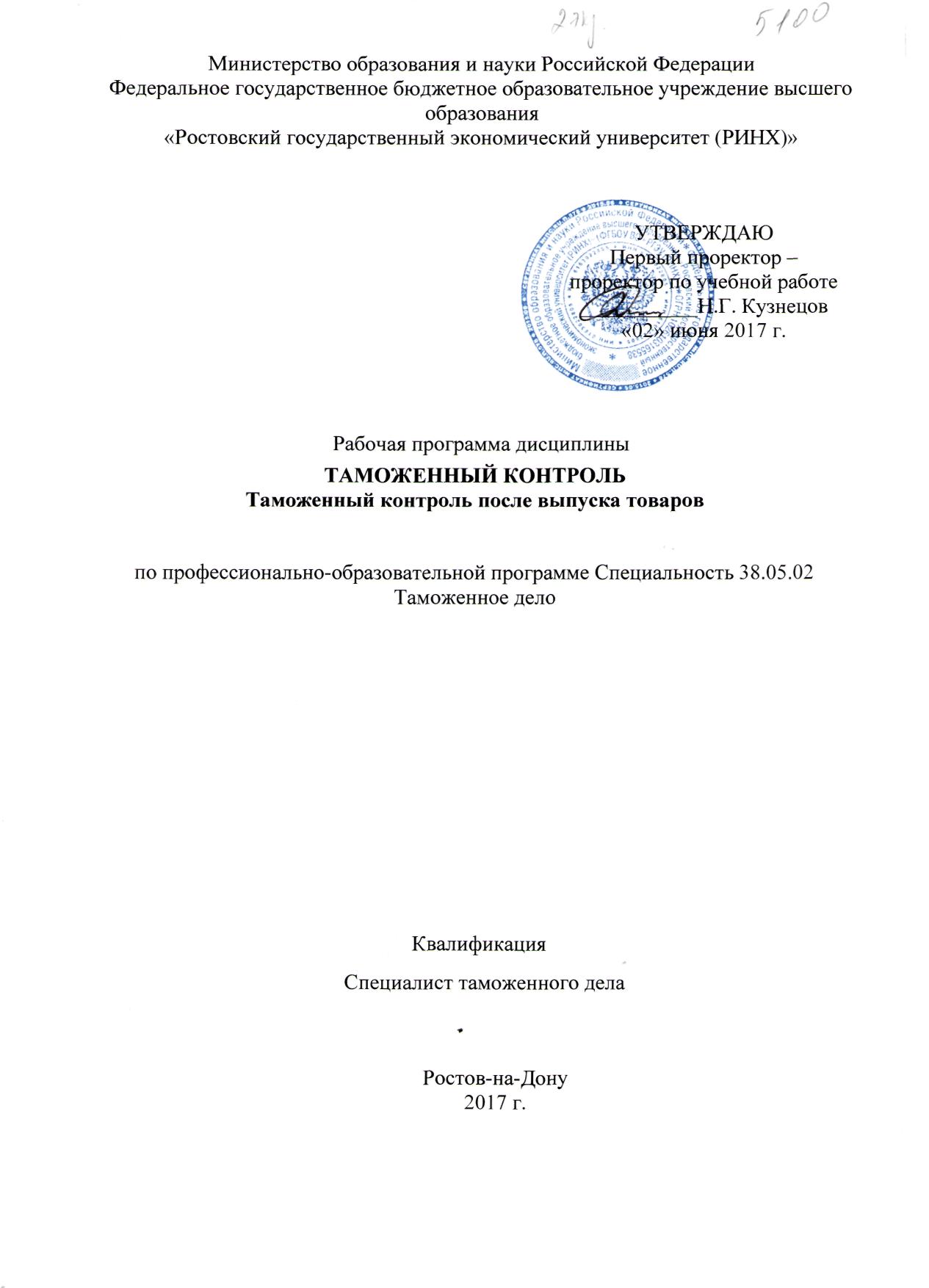 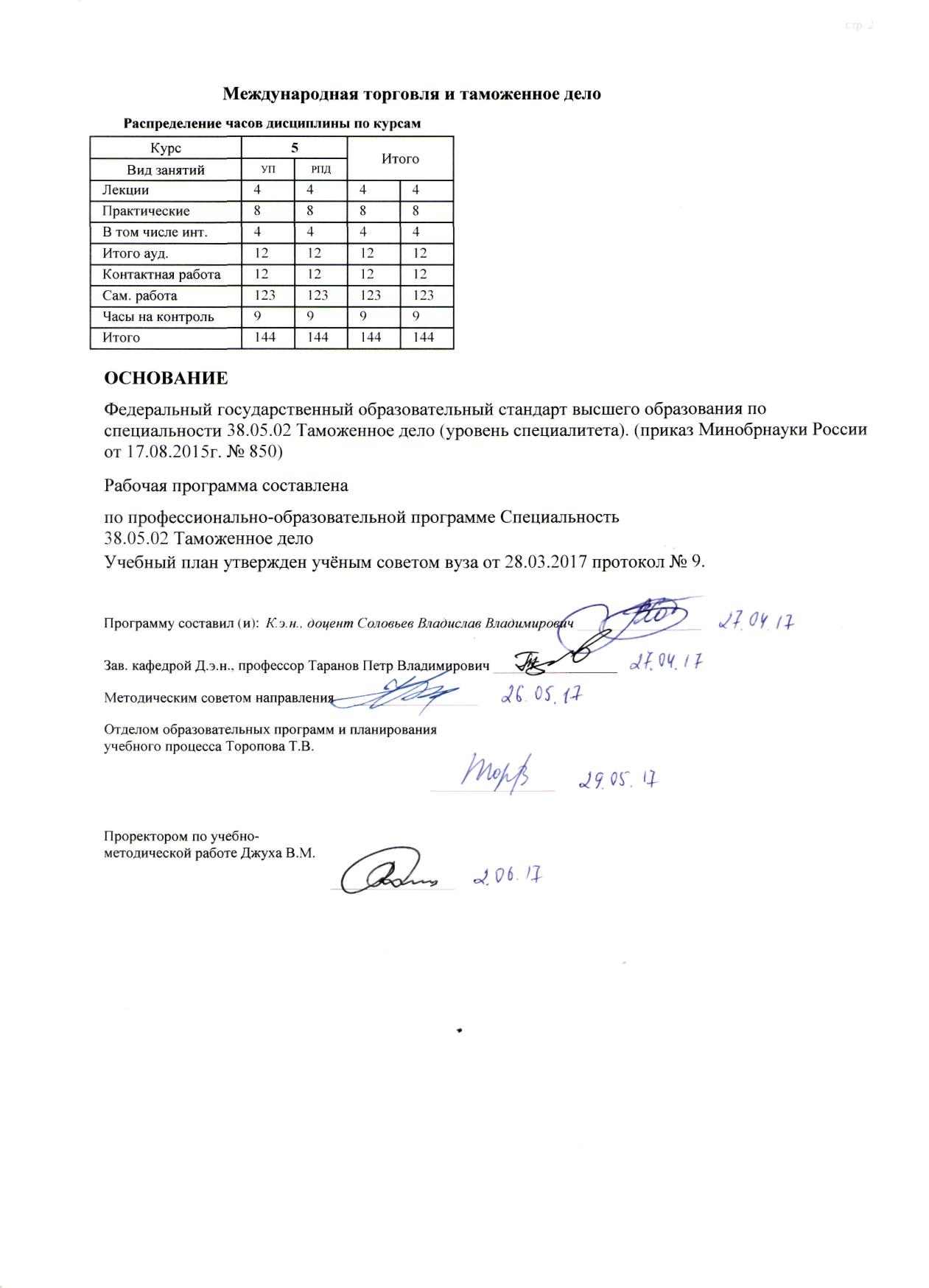 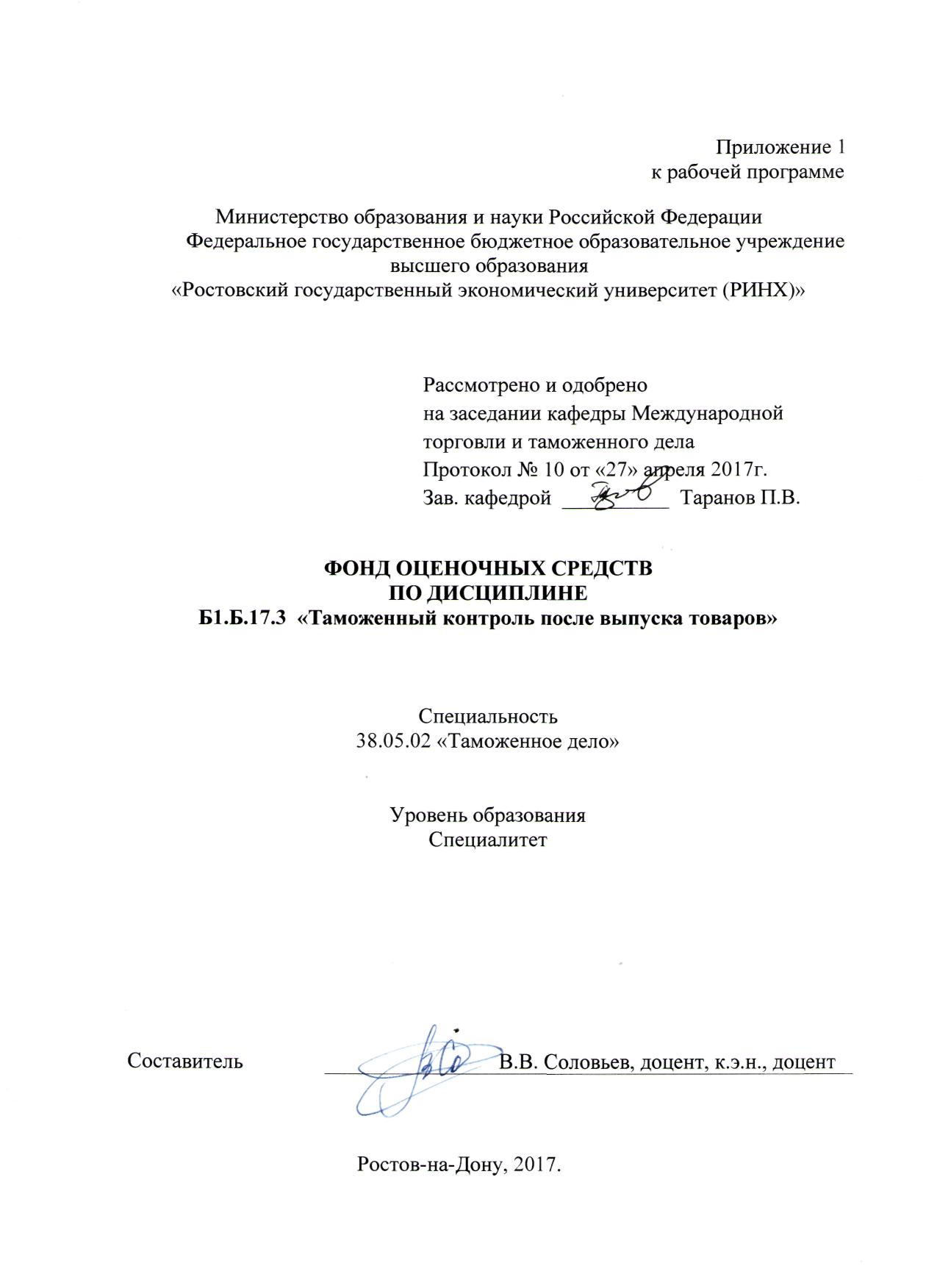 Оглавление1 Перечень компетенций с указанием этапов их формирования в процессе освоения образовательной программы	32 Описание показателей и критериев оценивания компетенций на различных этапах их формирования, описание шкал оценивания	33 Типовые контрольные задания или иные материалы, необходимые для оценки знаний, умений, навыков и (или) опыта деятельности, характеризующих этапы формирования компетенций в процессе освоения образовательной программы	54 Методические материалы, определяющие процедуры оценивания знаний, умений, навыков и (или) опыта деятельности, характеризующих этапы формирования компетенций	161. Перечень компетенций с указанием этапов их формирования в процессе освоения образовательной программы1.1 Перечень компетенций с указанием этапов их формирования представлен в п. 3. «Требования к результатам освоения дисциплины» рабочей программы дисциплины. 2. Описание показателей и критериев оценивания компетенций на различных этапах их формирования, описание шкал оценивания  2.1 Показатели и критерии оценивания компетенций:  2.2 Шкалы оценивания:   Текущий контроль успеваемости и промежуточная аттестация осуществляется в рамках накопительной балльно-рейтинговой системы в 100-балльной шкале.Основой для определения баллов, набранных при промежуточной аттестации, служит объём и уровень усвоения материала, предусмотренного рабочей программой дисциплины. При этом необходимо руководствоваться следующим:- 84-100 баллов (оценка «отлично») - изложенный материал фактически верен, наличие глубоких исчерпывающих знаний в объеме пройденной программы дисциплины в соответствии с поставленными программой курса целями и задачами обучения; правильные, уверенные действия по применению полученных знаний на практике, грамотное и логически стройное изложение материала при ответе, усвоение основной и знакомство с дополнительной литературой;- 67-83 баллов (оценка «хорошо») - наличие твердых и достаточно полных знаний в объеме пройденной программы дисциплины в соответствии с целями обучения, правильные действия по применению знаний на практике, четкое изложение материала, допускаются отдельные логические и стилистические погрешности, обучающийся  усвоил основную литературу, рекомендованную в рабочей программе дисциплины;- 50-66 баллов (оценка удовлетворительно) - наличие твердых знаний в объеме пройденного курса в соответствии с целями обучения, изложение ответов с отдельными ошибками, уверенно исправленными после дополнительных вопросов; правильные в целом действия по применению знаний на практике;- 0-49 баллов (оценка неудовлетворительно) - ответы не связаны с вопросами, наличие грубых ошибок в ответе, непонимание сущности излагаемого вопроса, неумение применять знания на практике, неуверенность и неточность ответов на дополнительные и наводящие вопросы».3. Типовые контрольные задания или иные материалы, необходимые для оценки знаний, умений, навыков и (или) опыта деятельности, характеризующих этапы формирования компетенций в процессе освоения образовательной программыМинистерство образования и науки Российской ФедерацииФедеральное государственное бюджетное образовательное учреждение высшего образования«Ростовский государственный экономический университет (РИНХ)»Кафедра Международной торговли и таможенного делаВопросы к экзаменупо дисциплине «Таможенный контроль после выпуска товаров»Таможенный контроль после выпуска товаров и таможенный контроль при обороте товаров. Анализ риска и их типы: выявленный и потенциальный риск. Индикаторы риска. Профиль риска. Область риска. Оценка риска. Товары прикрытия и товары риска. Взаимная административная помощь таможенных органов ЕАЭС. Односторонний, двусторонний, совместный таможенный контроль.Формы проведения таможенного контроля не требующие процессуального оформления. История развития таможенного контроля после выпуска.Проверка финансово-хозяйственной деятельности как первая форма таможенного контроля после выпуска.Место и роль финансового контроля в экономике государства.Таможенный контроль в системе финансового контроля.Таможенная ревизия как историческая форма таможенного контроля после выпуска.Сравнительная характеристика общей и специальной таможенной ревизии.Международный опыт организации таможенного контроля после выпуска товаров (таможенный аудит).Место и роль таможенного контроля после выпуска товаров в системе таможенной политики страны.Роль посттаможенного контроля в экономической безопасности России.Организация посттаможенного контроля в таможенном союзе.Информационное обеспечение посттаможенного контроля.Методика проведения таможенной ревизии.Применение системы управления рисками в посттаможенном контроле.Подготовка и планирование таможенной ревизии.Организация и проведение скоординированных с налоговыми и правоохранительными органами проверочных мероприятий.Цели, задачи, предметно-объектная область таможенного контроля после выпуска товаров.Субъекты таможенного контроля после выпуска товаров.Формы таможенного контроля, применяемые в таможенном контроле после выпуска.Применение проверки документов и сведений в таможенном контроле после выпуска товаров.Применение таможенного осмотра в таможенном контроле после выпуска товаров.Применение таможенного досмотра в таможенном контроле после выпуска товаров. Получение объяснений в таможенном контроле после выпуска товаров.Бухгалтерский учет и аудит операций в иностранной валюте.Бухгалтерский учет и аудит экспортных операций.Бухгалтерский учет и аудит импортных операций.Таможенная проверка. Общая характеристика формы контроля.Камеральная таможенная проверка. Особенности назначения и проведения.Выездная таможенная проверка. Особенности назначения и проведения.Проверка лиц, получивших специальные упрощенные процедуры.Применение финансового анализа в таможенном контроле после выпуска товаров.Таможенная проверка (ревизия): сущность, принципы, функции, цели и задачи.Международное сотрудничество при проведении таможенного контроля после выпуска.Порядок назначения и организации таможенной проверки (ревизии).Порядок проведения таможенной проверки (ревизии).Методические подходы к проведению таможенной проверки (ревизии). Направления таможенной проверки (ревизии).Таможенно-банковский контроль за внешнеторговыми сделками. Особенности проверок.Подготовительные мероприятия при выборе объекта таможенной проверки (ревизии).Проверка предоставления специальных упрощенных процедур и формирования перечня лиц, в отношении которых таможенный контроль проводится не в полном объеме.Применение системы управления рисками в таможенном контроле после выпуска товаров.Особенности проведения таможенной проверки лиц, экспортирующих товары с таможенной территории ЕАЭС.Особенности проведения таможенной проверки лиц, импортирующих товары на таможенную территорию ЕАЭС.Взаимодействие таможенных, налоговых и правоохранительных органов при осуществлении проверочных мероприятий участников ВЭД.Совершенствование методов и приемов финансового контроля.Составитель								В.В. Соловьев«___»__________2017г.Министерство образования и науки Российской ФедерацииФедеральное государственное бюджетное образовательное учреждение высшего образования«Ростовский государственный экономический университет (РИНХ)»Кафедра Международной торговли и таможенного делаЭКЗАМЕНАЦИОННЫЙ БИЛЕТ по дисциплине «Таможенный контроль после выпуска товаров»1. Проверка предоставления специальных упрощенных процедур и формирования перечня лиц, в отношении которых таможенный контроль проводится не в полном объеме.2. Законодательный и нормативно – правовые акты, регламентирующие деятельность таможенных органов по таможенному контролю после выпуска товаров.3. Особенности проведения таможенной проверки лиц, импортирующих товары на таможенную территорию ЕАЭС.Составитель							В.В. Соловьев«___»_________2017г.Заведующий кафедрой    						П.В. Таранов«___»_________2017г.Министерство образования и науки Российской ФедерацииФедеральное государственное бюджетное образовательное учреждение высшего образования«Ростовский государственный экономический университет (РИНХ)»Кафедра Международной торговли и таможенного делаТематика рефератовпо дисциплине «Таможенный контроль после выпуска товаров»1.Этапы возникновения таможенного контроля после выпуска товаров.2.Развитие таможенного контроля после выпуска товаров в иностранных государствах.3.Законодательная база по проведению таможенного контроля после выпуска товаров.4.Камеральная таможенная проверка.5.Выездная таможенная проверка.6.Проверка системы учета товаров как форма таможенного контроля.7.Принципы таможенного контроля после выпуска товаров.8.Функции таможенного контроля после выпуска товаров.9.Документальные методы таможенной проверки.10.Фактические методы таможенной проверки.11.Выбор объектов для проведения таможенных проверок.12.Методика проведения проверочных мероприятий организаций, экспортирующих товары.13. Особенности мероприятий, направленных  на предотвращение фактов незаконного возмещения НДС.14.Требования валютного законодательства к организациям, экспортирующим товары.15.Способы неправомерного возмещения НДС.16.Контроль целевого использования условно выпущенных товаров, осуществляемый ПТКПВТ.17.Распоряжение товаром, ввезенным в качестве вклада в уставный капитал организации.18.Взаимодействие таможенных и иных контролирующих органов.19.Контроль таможенной стоимости, проводимый подразделениями таможенного контроля после выпуска товаров.20.Особенности проведения таможенных проверок у лиц, осуществляющих оптовую или розничную торговлю иностранными товарами на территории РФ.Критерии оценивания:оценка «отлично» выставляется обучающемуся, если он в своем выступлении обозначил цели, задачи и  раскрыл  исследуемую тему, провел анализ слабых и слабых сторон исследуемого вопроса,  проанализировал возможные проблемы и возможные пути совершенствования, а также сделал вывод по исследуемой теме.оценка «хорошо» выставляется обучающемуся, если он в своем выступлении обозначил цели, задачи и  раскрыл  исследуемую тему, провел анализ слабых и слабых сторон исследуемого вопроса,  оценка «удовлетворительно» выставляется обучающемуся, если он в своем выступлении обозначил цели, задачи и  раскрыл  исследуемую тему, проанализировал возможные проблемы и возможные пути совершенствования, оценка «неудовлетворительно» выставляется обучающемуся, если он взял тему для реферата и не подготовил его.Составитель ________________________ В.В. Соловьев «____»__________________2017  г. Министерство образования и науки Российской ФедерацииФедеральное государственное бюджетное образовательное учреждение высшего образования«Ростовский государственный экономический университет (РИНХ)»Кафедра Международной торговли и таможенного делаПисьменные тесты по дисциплине «Таможенный контроль после выпуска товаров»Критерии оценивания:оценка «отлично» выставляется, если студент показал наличие глубоких исчерпывающих знаний в объеме пройденной программы дисциплины; дал правильные ответы на тестовые задания в размере не менее 90% правильных ответов.оценка «хорошо» выставляется, если  студент показал наличие твердых и достаточно полных знаний в объеме пройденной программы дисциплины в соответствии с целями обучения; дал правильные ответы на тестовые задания в размере не менее 80% правильных ответов.оценка «удовлетворительно» выставляется, если студент показал наличие достаточных знаний в объеме пройденного курса в соответствии с целями обучения, дал правильные ответы на тестовые задания в размере менее 80%, но не менее 50% правильных ответов.оценка «неудовлетворительно» выставляется, если студент дал менее 50% правильных ответов на тестовые задания. Составитель				____________		В.В. Соловьев«___»_____________2017г.4. Методические материалы, определяющие процедуры оценивания знаний, умений, навыков и (или) опыта деятельности, характеризующих этапы формирования компетенцийПроцедуры оценивания включают в себя текущий контроль и промежуточную аттестацию.Текущий контроль успеваемости проводится с использованием оценочных средств, представленных в п. 3 данного приложения. Результаты текущего контроля доводятся до сведения студентов до промежуточной аттестации.   Промежуточная аттестация проводится в форме экзамена для студентов очной и заочной форм обучения. Экзамен проводится по расписанию экзаменационной сессии в письменном виде.  Количество вопросов в экзаменационном задании – 3.  Проверка ответов и объявление результатов производится в день экзамена.  Результаты аттестации заносятся в экзаменационную ведомость и зачетную книжку студента. Студенты, не прошедшие промежуточную аттестацию по графику сессии, должны ликвидировать задолженность в установленном порядке. 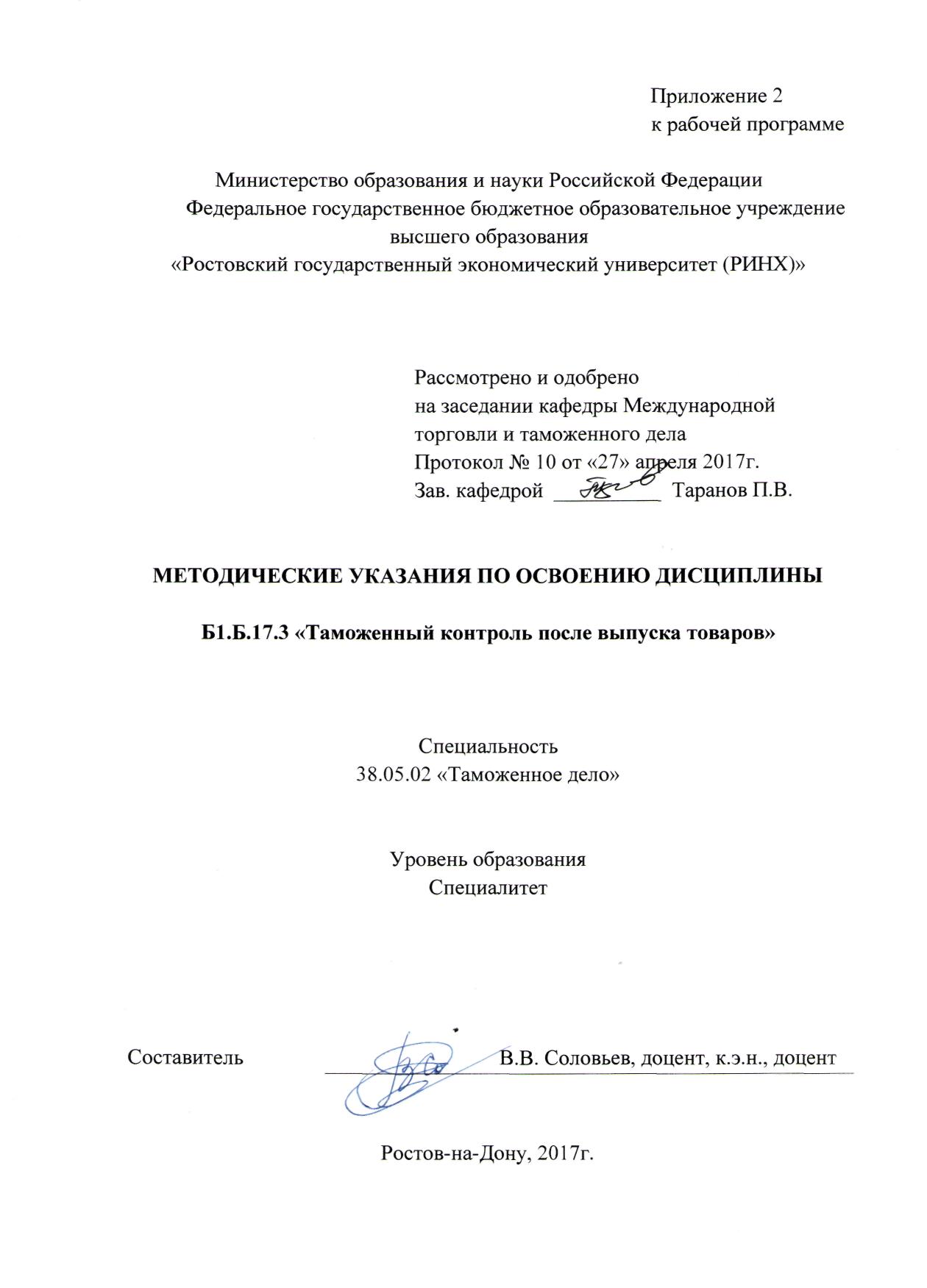 Методические  указания  по  освоению  дисциплины «Таможенный контроль после выпуска товаров»  адресованы  студентам  всех форм обучения.  Учебным планом по специальности 38.05.02 «Таможенное дело» предусмотрены следующие виды занятий:- лекции;- практические занятия.В ходе лекционных занятий рассматривается роль таможенного контроля после выпуска в общей системе таможенной политики страны.В ходе практических занятий рассматривается процедура проверки финансово-хозяйственной деятельности как первая форма таможенного контроля после выпуска товаров и транспортных средств, её отличительные черты. Отождествление налогового и таможенного законодательства с точки зрения проведения контроля хозяйствующих субъектов, осуществляющих ВЭД.При подготовке к лекционным и практическим занятиям каждый студент должен:изучить конспекты лекций;  – изучить рекомендованную учебную литературу;  – подготовить ответы на все вопросы по изучаемой теме;  по желанию подготовить реферат по определенной преподавателем теме. В процессе подготовки к практическим занятиям студенты  могут  воспользоваться  консультациями преподавателя.  Вопросы, не  рассмотренные  в ходе  практических занятий, должны  быть  изучены  студентами  в  ходе  самостоятельной  работы. Контроль  самостоятельной  работы  студентов  над  учебной  программой курса  осуществляется  в  ходе   занятий методом  устного опроса  или  посредством  тестирования.  В  ходе  самостоятельной  работы  каждый  студент  обязан  прочитать  основную  и  по  возможности  дополнительную  литературу  по  изучаемой  теме. При  реализации  различных  видов  учебной  работы  используются разнообразные (в т.ч. интерактивные) методы обучения, в частности, интерактивная доска для подготовки и проведения лекционных и семинарских занятий.  Для подготовки к занятиям, текущему контролю и промежуточной аттестации  студенты  могут  воспользоваться электронной библиотекой ВУЗа http://library.rsue.ru/ . Также обучающиеся могут  взять  на  дом необходимую  литературу  на  абонементе  вузовской библиотеки или воспользоваться читальными залами вуза.  стр. 3Визирование РПД для исполнения в очередном учебном годуВизирование РПД для исполнения в очередном учебном годуВизирование РПД для исполнения в очередном учебном годуВизирование РПД для исполнения в очередном учебном годуОтдел образовательных программ и планирования учебного процесса Торопова Т.В.Отдел образовательных программ и планирования учебного процесса Торопова Т.В.Отдел образовательных программ и планирования учебного процесса Торопова Т.В.Отдел образовательных программ и планирования учебного процесса Торопова Т.В.Отдел образовательных программ и планирования учебного процесса Торопова Т.В.Отдел образовательных программ и планирования учебного процесса Торопова Т.В.Отдел образовательных программ и планирования учебного процесса Торопова Т.В._______________________________________________________________________________________________________________________Рабочая программа пересмотрена, обсуждена и одобрена дляисполнения в 2018-2019 учебном году на заседанииРабочая программа пересмотрена, обсуждена и одобрена дляисполнения в 2018-2019 учебном году на заседанииРабочая программа пересмотрена, обсуждена и одобрена дляисполнения в 2018-2019 учебном году на заседанииРабочая программа пересмотрена, обсуждена и одобрена дляисполнения в 2018-2019 учебном году на заседаниикафедрыкафедрыкафедрыкафедрыкафедрыкафедрыкафедрыкафедрыкафедрыкафедрыкафедрыкафедрыкафедрыкафедрыкафедрыкафедрыМеждународная торговля и таможенное делоМеждународная торговля и таможенное делоМеждународная торговля и таможенное делоМеждународная торговля и таможенное делоМеждународная торговля и таможенное делоМеждународная торговля и таможенное делоМеждународная торговля и таможенное делоМеждународная торговля и таможенное делоМеждународная торговля и таможенное делоМеждународная торговля и таможенное делоЗав. кафедрой Д.э.н., профессор Таранов Петр Владимирович _________________Зав. кафедрой Д.э.н., профессор Таранов Петр Владимирович _________________Зав. кафедрой Д.э.н., профессор Таранов Петр Владимирович _________________Зав. кафедрой Д.э.н., профессор Таранов Петр Владимирович _________________Зав. кафедрой Д.э.н., профессор Таранов Петр Владимирович _________________Зав. кафедрой Д.э.н., профессор Таранов Петр Владимирович _________________Зав. кафедрой Д.э.н., профессор Таранов Петр Владимирович _________________Зав. кафедрой Д.э.н., профессор Таранов Петр Владимирович _________________Зав. кафедрой Д.э.н., профессор Таранов Петр Владимирович _________________Зав. кафедрой Д.э.н., профессор Таранов Петр Владимирович _________________Зав. кафедрой Д.э.н., профессор Таранов Петр Владимирович _________________Программу составил (и):Программу составил (и):К.э.н., доцент Соловьев Владислав Владимирович _________________К.э.н., доцент Соловьев Владислав Владимирович _________________К.э.н., доцент Соловьев Владислав Владимирович _________________К.э.н., доцент Соловьев Владислав Владимирович _________________К.э.н., доцент Соловьев Владислав Владимирович _________________К.э.н., доцент Соловьев Владислав Владимирович _________________К.э.н., доцент Соловьев Владислав Владимирович _________________К.э.н., доцент Соловьев Владислав Владимирович _________________К.э.н., доцент Соловьев Владислав Владимирович _________________Программу составил (и):Программу составил (и):К.э.н., доцент Соловьев Владислав Владимирович _________________К.э.н., доцент Соловьев Владислав Владимирович _________________К.э.н., доцент Соловьев Владислав Владимирович _________________К.э.н., доцент Соловьев Владислав Владимирович _________________К.э.н., доцент Соловьев Владислав Владимирович _________________К.э.н., доцент Соловьев Владислав Владимирович _________________К.э.н., доцент Соловьев Владислав Владимирович _________________К.э.н., доцент Соловьев Владислав Владимирович _________________К.э.н., доцент Соловьев Владислав Владимирович _________________Визирование РПД для исполнения в очередном учебном годуВизирование РПД для исполнения в очередном учебном годуВизирование РПД для исполнения в очередном учебном годуВизирование РПД для исполнения в очередном учебном годуОтдел образовательных программ и планирования учебного процесса Торопова Т.В.Отдел образовательных программ и планирования учебного процесса Торопова Т.В.Отдел образовательных программ и планирования учебного процесса Торопова Т.В.Отдел образовательных программ и планирования учебного процесса Торопова Т.В.Отдел образовательных программ и планирования учебного процесса Торопова Т.В.Отдел образовательных программ и планирования учебного процесса Торопова Т.В.Отдел образовательных программ и планирования учебного процесса Торопова Т.В.Рабочая программа пересмотрена, обсуждена и одобрена дляисполнения в 2019-2020 учебном году на заседанииРабочая программа пересмотрена, обсуждена и одобрена дляисполнения в 2019-2020 учебном году на заседанииРабочая программа пересмотрена, обсуждена и одобрена дляисполнения в 2019-2020 учебном году на заседанииРабочая программа пересмотрена, обсуждена и одобрена дляисполнения в 2019-2020 учебном году на заседанииРабочая программа пересмотрена, обсуждена и одобрена дляисполнения в 2019-2020 учебном году на заседанииРабочая программа пересмотрена, обсуждена и одобрена дляисполнения в 2019-2020 учебном году на заседанииРабочая программа пересмотрена, обсуждена и одобрена дляисполнения в 2019-2020 учебном году на заседанииРабочая программа пересмотрена, обсуждена и одобрена дляисполнения в 2019-2020 учебном году на заседанииРабочая программа пересмотрена, обсуждена и одобрена дляисполнения в 2019-2020 учебном году на заседанииРабочая программа пересмотрена, обсуждена и одобрена дляисполнения в 2019-2020 учебном году на заседанииРабочая программа пересмотрена, обсуждена и одобрена дляисполнения в 2019-2020 учебном году на заседаниикафедрыкафедрыкафедрыкафедрыкафедрыкафедрыкафедрыкафедрыМеждународная торговля и таможенное делоМеждународная торговля и таможенное делоМеждународная торговля и таможенное делоМеждународная торговля и таможенное делоМеждународная торговля и таможенное делоМеждународная торговля и таможенное делоМеждународная торговля и таможенное делоМеждународная торговля и таможенное делоМеждународная торговля и таможенное делоМеждународная торговля и таможенное делоЗав. кафедрой Д.э.н., профессор Таранов Петр Владимирович _________________Зав. кафедрой Д.э.н., профессор Таранов Петр Владимирович _________________Зав. кафедрой Д.э.н., профессор Таранов Петр Владимирович _________________Зав. кафедрой Д.э.н., профессор Таранов Петр Владимирович _________________Зав. кафедрой Д.э.н., профессор Таранов Петр Владимирович _________________Зав. кафедрой Д.э.н., профессор Таранов Петр Владимирович _________________Зав. кафедрой Д.э.н., профессор Таранов Петр Владимирович _________________Зав. кафедрой Д.э.н., профессор Таранов Петр Владимирович _________________Зав. кафедрой Д.э.н., профессор Таранов Петр Владимирович _________________Зав. кафедрой Д.э.н., профессор Таранов Петр Владимирович _________________Зав. кафедрой Д.э.н., профессор Таранов Петр Владимирович _________________Программу составил (и):Программу составил (и):Программу составил (и):К.э.н., доцент Соловьев Владислав Владимирович _________________К.э.н., доцент Соловьев Владислав Владимирович _________________К.э.н., доцент Соловьев Владислав Владимирович _________________К.э.н., доцент Соловьев Владислав Владимирович _________________К.э.н., доцент Соловьев Владислав Владимирович _________________К.э.н., доцент Соловьев Владислав Владимирович _________________К.э.н., доцент Соловьев Владислав Владимирович _________________К.э.н., доцент Соловьев Владислав Владимирович _________________Визирование РПД для исполнения в очередном учебном годуВизирование РПД для исполнения в очередном учебном годуВизирование РПД для исполнения в очередном учебном годуВизирование РПД для исполнения в очередном учебном годуОтдел образовательных программ и планирования учебного процесса Торопова Т.В.Отдел образовательных программ и планирования учебного процесса Торопова Т.В.Отдел образовательных программ и планирования учебного процесса Торопова Т.В.Отдел образовательных программ и планирования учебного процесса Торопова Т.В.Отдел образовательных программ и планирования учебного процесса Торопова Т.В.Отдел образовательных программ и планирования учебного процесса Торопова Т.В.Отдел образовательных программ и планирования учебного процесса Торопова Т.В.Рабочая программа пересмотрена, обсуждена и одобрена дляисполнения в 2020-2021 учебном году на заседанииРабочая программа пересмотрена, обсуждена и одобрена дляисполнения в 2020-2021 учебном году на заседанииРабочая программа пересмотрена, обсуждена и одобрена дляисполнения в 2020-2021 учебном году на заседанииРабочая программа пересмотрена, обсуждена и одобрена дляисполнения в 2020-2021 учебном году на заседанииРабочая программа пересмотрена, обсуждена и одобрена дляисполнения в 2020-2021 учебном году на заседанииРабочая программа пересмотрена, обсуждена и одобрена дляисполнения в 2020-2021 учебном году на заседанииРабочая программа пересмотрена, обсуждена и одобрена дляисполнения в 2020-2021 учебном году на заседанииРабочая программа пересмотрена, обсуждена и одобрена дляисполнения в 2020-2021 учебном году на заседанииРабочая программа пересмотрена, обсуждена и одобрена дляисполнения в 2020-2021 учебном году на заседанииРабочая программа пересмотрена, обсуждена и одобрена дляисполнения в 2020-2021 учебном году на заседанииРабочая программа пересмотрена, обсуждена и одобрена дляисполнения в 2020-2021 учебном году на заседанииРабочая программа пересмотрена, обсуждена и одобрена дляисполнения в 2020-2021 учебном году на заседанииРабочая программа пересмотрена, обсуждена и одобрена дляисполнения в 2020-2021 учебном году на заседанииРабочая программа пересмотрена, обсуждена и одобрена дляисполнения в 2020-2021 учебном году на заседанииРабочая программа пересмотрена, обсуждена и одобрена дляисполнения в 2020-2021 учебном году на заседанииРабочая программа пересмотрена, обсуждена и одобрена дляисполнения в 2020-2021 учебном году на заседанииРабочая программа пересмотрена, обсуждена и одобрена дляисполнения в 2020-2021 учебном году на заседанииРабочая программа пересмотрена, обсуждена и одобрена дляисполнения в 2020-2021 учебном году на заседанииРабочая программа пересмотрена, обсуждена и одобрена дляисполнения в 2020-2021 учебном году на заседанииРабочая программа пересмотрена, обсуждена и одобрена дляисполнения в 2020-2021 учебном году на заседанииРабочая программа пересмотрена, обсуждена и одобрена дляисполнения в 2020-2021 учебном году на заседанииРабочая программа пересмотрена, обсуждена и одобрена дляисполнения в 2020-2021 учебном году на заседаниикафедрыкафедрыкафедрыкафедрыкафедрыкафедрыкафедрыкафедрыкафедрыкафедрыкафедрыкафедрыкафедрыкафедрыкафедрыкафедрыМеждународная торговля и таможенное делоМеждународная торговля и таможенное делоМеждународная торговля и таможенное делоМеждународная торговля и таможенное делоМеждународная торговля и таможенное делоМеждународная торговля и таможенное делоМеждународная торговля и таможенное делоМеждународная торговля и таможенное делоМеждународная торговля и таможенное делоМеждународная торговля и таможенное делоЗав. кафедрой Д.э.н., профессор Таранов Петр Владимирович _________________Зав. кафедрой Д.э.н., профессор Таранов Петр Владимирович _________________Зав. кафедрой Д.э.н., профессор Таранов Петр Владимирович _________________Зав. кафедрой Д.э.н., профессор Таранов Петр Владимирович _________________Зав. кафедрой Д.э.н., профессор Таранов Петр Владимирович _________________Зав. кафедрой Д.э.н., профессор Таранов Петр Владимирович _________________Зав. кафедрой Д.э.н., профессор Таранов Петр Владимирович _________________Зав. кафедрой Д.э.н., профессор Таранов Петр Владимирович _________________Зав. кафедрой Д.э.н., профессор Таранов Петр Владимирович _________________Зав. кафедрой Д.э.н., профессор Таранов Петр Владимирович _________________Зав. кафедрой Д.э.н., профессор Таранов Петр Владимирович _________________Зав. кафедрой Д.э.н., профессор Таранов Петр Владимирович _________________Зав. кафедрой Д.э.н., профессор Таранов Петр Владимирович _________________Зав. кафедрой Д.э.н., профессор Таранов Петр Владимирович _________________Зав. кафедрой Д.э.н., профессор Таранов Петр Владимирович _________________Зав. кафедрой Д.э.н., профессор Таранов Петр Владимирович _________________Зав. кафедрой Д.э.н., профессор Таранов Петр Владимирович _________________Зав. кафедрой Д.э.н., профессор Таранов Петр Владимирович _________________Зав. кафедрой Д.э.н., профессор Таранов Петр Владимирович _________________Зав. кафедрой Д.э.н., профессор Таранов Петр Владимирович _________________Зав. кафедрой Д.э.н., профессор Таранов Петр Владимирович _________________Зав. кафедрой Д.э.н., профессор Таранов Петр Владимирович _________________Программу составил (и):Программу составил (и):Программу составил (и):К.э.н., доцент Соловьев Владислав Владимирович _________________К.э.н., доцент Соловьев Владислав Владимирович _________________К.э.н., доцент Соловьев Владислав Владимирович _________________К.э.н., доцент Соловьев Владислав Владимирович _________________К.э.н., доцент Соловьев Владислав Владимирович _________________К.э.н., доцент Соловьев Владислав Владимирович _________________К.э.н., доцент Соловьев Владислав Владимирович _________________К.э.н., доцент Соловьев Владислав Владимирович _________________Визирование РПД для исполнения в очередном учебном годуВизирование РПД для исполнения в очередном учебном годуВизирование РПД для исполнения в очередном учебном годуВизирование РПД для исполнения в очередном учебном годуОтдел образовательных программ и планирования учебного процесса Торопова Т.В.Отдел образовательных программ и планирования учебного процесса Торопова Т.В.Отдел образовательных программ и планирования учебного процесса Торопова Т.В.Отдел образовательных программ и планирования учебного процесса Торопова Т.В.Отдел образовательных программ и планирования учебного процесса Торопова Т.В.Отдел образовательных программ и планирования учебного процесса Торопова Т.В.Отдел образовательных программ и планирования учебного процесса Торопова Т.В.Рабочая программа пересмотрена, обсуждена и одобрена дляисполнения в 2021-2022 учебном году на заседанииРабочая программа пересмотрена, обсуждена и одобрена дляисполнения в 2021-2022 учебном году на заседанииРабочая программа пересмотрена, обсуждена и одобрена дляисполнения в 2021-2022 учебном году на заседанииРабочая программа пересмотрена, обсуждена и одобрена дляисполнения в 2021-2022 учебном году на заседанииРабочая программа пересмотрена, обсуждена и одобрена дляисполнения в 2021-2022 учебном году на заседанииРабочая программа пересмотрена, обсуждена и одобрена дляисполнения в 2021-2022 учебном году на заседанииРабочая программа пересмотрена, обсуждена и одобрена дляисполнения в 2021-2022 учебном году на заседанииРабочая программа пересмотрена, обсуждена и одобрена дляисполнения в 2021-2022 учебном году на заседанииРабочая программа пересмотрена, обсуждена и одобрена дляисполнения в 2021-2022 учебном году на заседанииРабочая программа пересмотрена, обсуждена и одобрена дляисполнения в 2021-2022 учебном году на заседанииРабочая программа пересмотрена, обсуждена и одобрена дляисполнения в 2021-2022 учебном году на заседаниикафедрыкафедрыкафедрыкафедрыкафедрыкафедрыкафедрыкафедрыкафедрыкафедрыкафедрыкафедрыкафедрыкафедрыкафедрыкафедрыМеждународная торговля и таможенное делоМеждународная торговля и таможенное делоМеждународная торговля и таможенное делоМеждународная торговля и таможенное делоМеждународная торговля и таможенное делоМеждународная торговля и таможенное делоМеждународная торговля и таможенное делоМеждународная торговля и таможенное делоМеждународная торговля и таможенное делоМеждународная торговля и таможенное делоЗав. кафедрой Д.э.н., профессор Таранов Петр Владимирович _________________Зав. кафедрой Д.э.н., профессор Таранов Петр Владимирович _________________Зав. кафедрой Д.э.н., профессор Таранов Петр Владимирович _________________Зав. кафедрой Д.э.н., профессор Таранов Петр Владимирович _________________Зав. кафедрой Д.э.н., профессор Таранов Петр Владимирович _________________Зав. кафедрой Д.э.н., профессор Таранов Петр Владимирович _________________Зав. кафедрой Д.э.н., профессор Таранов Петр Владимирович _________________Зав. кафедрой Д.э.н., профессор Таранов Петр Владимирович _________________Зав. кафедрой Д.э.н., профессор Таранов Петр Владимирович _________________Зав. кафедрой Д.э.н., профессор Таранов Петр Владимирович _________________Зав. кафедрой Д.э.н., профессор Таранов Петр Владимирович _________________Программу составил (и):Программу составил (и):Программу составил (и):К.э.н., доцент Соловьев Владислав Владимирович _________________К.э.н., доцент Соловьев Владислав Владимирович _________________К.э.н., доцент Соловьев Владислав Владимирович _________________К.э.н., доцент Соловьев Владислав Владимирович _________________К.э.н., доцент Соловьев Владислав Владимирович _________________К.э.н., доцент Соловьев Владислав Владимирович _________________К.э.н., доцент Соловьев Владислав Владимирович _________________К.э.н., доцент Соловьев Владислав Владимирович _________________УП: 38.05.02_1.plz.xmlУП: 38.05.02_1.plz.xmlУП: 38.05.02_1.plz.xmlУП: 38.05.02_1.plz.xmlУП: 38.05.02_1.plz.xmlУП: 38.05.02_1.plz.xmlстр. 41. ЦЕЛИ ОСВОЕНИЯ ДИСЦИПЛИНЫ1. ЦЕЛИ ОСВОЕНИЯ ДИСЦИПЛИНЫ1. ЦЕЛИ ОСВОЕНИЯ ДИСЦИПЛИНЫ1. ЦЕЛИ ОСВОЕНИЯ ДИСЦИПЛИНЫ1. ЦЕЛИ ОСВОЕНИЯ ДИСЦИПЛИНЫ1. ЦЕЛИ ОСВОЕНИЯ ДИСЦИПЛИНЫ1. ЦЕЛИ ОСВОЕНИЯ ДИСЦИПЛИНЫ1. ЦЕЛИ ОСВОЕНИЯ ДИСЦИПЛИНЫ1. ЦЕЛИ ОСВОЕНИЯ ДИСЦИПЛИНЫ1. ЦЕЛИ ОСВОЕНИЯ ДИСЦИПЛИНЫ1. ЦЕЛИ ОСВОЕНИЯ ДИСЦИПЛИНЫ1. ЦЕЛИ ОСВОЕНИЯ ДИСЦИПЛИНЫ1. ЦЕЛИ ОСВОЕНИЯ ДИСЦИПЛИНЫ1.1Цель освоения дисциплины «Таможенный контроль после выпуска товаров»: заключается в изучении и усвоении студентами понятия сущности, направления и содержания таможенного контроля после выпуска товаров, а также в получении знаний, необходимых в практической деятельности таможенных органов, связанной с повышением эффективности таможенного контроля при одновременном упрощении таможенных формальностей для участников ВЭД.Цель освоения дисциплины «Таможенный контроль после выпуска товаров»: заключается в изучении и усвоении студентами понятия сущности, направления и содержания таможенного контроля после выпуска товаров, а также в получении знаний, необходимых в практической деятельности таможенных органов, связанной с повышением эффективности таможенного контроля при одновременном упрощении таможенных формальностей для участников ВЭД.Цель освоения дисциплины «Таможенный контроль после выпуска товаров»: заключается в изучении и усвоении студентами понятия сущности, направления и содержания таможенного контроля после выпуска товаров, а также в получении знаний, необходимых в практической деятельности таможенных органов, связанной с повышением эффективности таможенного контроля при одновременном упрощении таможенных формальностей для участников ВЭД.Цель освоения дисциплины «Таможенный контроль после выпуска товаров»: заключается в изучении и усвоении студентами понятия сущности, направления и содержания таможенного контроля после выпуска товаров, а также в получении знаний, необходимых в практической деятельности таможенных органов, связанной с повышением эффективности таможенного контроля при одновременном упрощении таможенных формальностей для участников ВЭД.Цель освоения дисциплины «Таможенный контроль после выпуска товаров»: заключается в изучении и усвоении студентами понятия сущности, направления и содержания таможенного контроля после выпуска товаров, а также в получении знаний, необходимых в практической деятельности таможенных органов, связанной с повышением эффективности таможенного контроля при одновременном упрощении таможенных формальностей для участников ВЭД.Цель освоения дисциплины «Таможенный контроль после выпуска товаров»: заключается в изучении и усвоении студентами понятия сущности, направления и содержания таможенного контроля после выпуска товаров, а также в получении знаний, необходимых в практической деятельности таможенных органов, связанной с повышением эффективности таможенного контроля при одновременном упрощении таможенных формальностей для участников ВЭД.Цель освоения дисциплины «Таможенный контроль после выпуска товаров»: заключается в изучении и усвоении студентами понятия сущности, направления и содержания таможенного контроля после выпуска товаров, а также в получении знаний, необходимых в практической деятельности таможенных органов, связанной с повышением эффективности таможенного контроля при одновременном упрощении таможенных формальностей для участников ВЭД.Цель освоения дисциплины «Таможенный контроль после выпуска товаров»: заключается в изучении и усвоении студентами понятия сущности, направления и содержания таможенного контроля после выпуска товаров, а также в получении знаний, необходимых в практической деятельности таможенных органов, связанной с повышением эффективности таможенного контроля при одновременном упрощении таможенных формальностей для участников ВЭД.Цель освоения дисциплины «Таможенный контроль после выпуска товаров»: заключается в изучении и усвоении студентами понятия сущности, направления и содержания таможенного контроля после выпуска товаров, а также в получении знаний, необходимых в практической деятельности таможенных органов, связанной с повышением эффективности таможенного контроля при одновременном упрощении таможенных формальностей для участников ВЭД.Цель освоения дисциплины «Таможенный контроль после выпуска товаров»: заключается в изучении и усвоении студентами понятия сущности, направления и содержания таможенного контроля после выпуска товаров, а также в получении знаний, необходимых в практической деятельности таможенных органов, связанной с повышением эффективности таможенного контроля при одновременном упрощении таможенных формальностей для участников ВЭД.Цель освоения дисциплины «Таможенный контроль после выпуска товаров»: заключается в изучении и усвоении студентами понятия сущности, направления и содержания таможенного контроля после выпуска товаров, а также в получении знаний, необходимых в практической деятельности таможенных органов, связанной с повышением эффективности таможенного контроля при одновременном упрощении таможенных формальностей для участников ВЭД.Цель освоения дисциплины «Таможенный контроль после выпуска товаров»: заключается в изучении и усвоении студентами понятия сущности, направления и содержания таможенного контроля после выпуска товаров, а также в получении знаний, необходимых в практической деятельности таможенных органов, связанной с повышением эффективности таможенного контроля при одновременном упрощении таможенных формальностей для участников ВЭД.1.2Основные задачи дисциплины: заключаются в том, чтобы помочь студентам освоить комплекс основных понятий, раскрывающих содержание дисциплины; сформировать целостное представление об особенностях функционирования системы таможенного контроля после выпуска за товарами, оформленными в таможенном отношении; получить знания о нормативных и организационных основах действующей в РФ системы таможенного контроля за участниками ВЭД, осуществляющими импортные и экспортные операции; выявить основное содержание процесса становления таможенного контроля после выпуска в системе таможенного регулирования РФ, особенности действия его механизма в современных условиях; оценить взаимосвязь таможенной проверки (основной формы таможенного контроля после выпуска) и системы управления рисками.Основные задачи дисциплины: заключаются в том, чтобы помочь студентам освоить комплекс основных понятий, раскрывающих содержание дисциплины; сформировать целостное представление об особенностях функционирования системы таможенного контроля после выпуска за товарами, оформленными в таможенном отношении; получить знания о нормативных и организационных основах действующей в РФ системы таможенного контроля за участниками ВЭД, осуществляющими импортные и экспортные операции; выявить основное содержание процесса становления таможенного контроля после выпуска в системе таможенного регулирования РФ, особенности действия его механизма в современных условиях; оценить взаимосвязь таможенной проверки (основной формы таможенного контроля после выпуска) и системы управления рисками.Основные задачи дисциплины: заключаются в том, чтобы помочь студентам освоить комплекс основных понятий, раскрывающих содержание дисциплины; сформировать целостное представление об особенностях функционирования системы таможенного контроля после выпуска за товарами, оформленными в таможенном отношении; получить знания о нормативных и организационных основах действующей в РФ системы таможенного контроля за участниками ВЭД, осуществляющими импортные и экспортные операции; выявить основное содержание процесса становления таможенного контроля после выпуска в системе таможенного регулирования РФ, особенности действия его механизма в современных условиях; оценить взаимосвязь таможенной проверки (основной формы таможенного контроля после выпуска) и системы управления рисками.Основные задачи дисциплины: заключаются в том, чтобы помочь студентам освоить комплекс основных понятий, раскрывающих содержание дисциплины; сформировать целостное представление об особенностях функционирования системы таможенного контроля после выпуска за товарами, оформленными в таможенном отношении; получить знания о нормативных и организационных основах действующей в РФ системы таможенного контроля за участниками ВЭД, осуществляющими импортные и экспортные операции; выявить основное содержание процесса становления таможенного контроля после выпуска в системе таможенного регулирования РФ, особенности действия его механизма в современных условиях; оценить взаимосвязь таможенной проверки (основной формы таможенного контроля после выпуска) и системы управления рисками.Основные задачи дисциплины: заключаются в том, чтобы помочь студентам освоить комплекс основных понятий, раскрывающих содержание дисциплины; сформировать целостное представление об особенностях функционирования системы таможенного контроля после выпуска за товарами, оформленными в таможенном отношении; получить знания о нормативных и организационных основах действующей в РФ системы таможенного контроля за участниками ВЭД, осуществляющими импортные и экспортные операции; выявить основное содержание процесса становления таможенного контроля после выпуска в системе таможенного регулирования РФ, особенности действия его механизма в современных условиях; оценить взаимосвязь таможенной проверки (основной формы таможенного контроля после выпуска) и системы управления рисками.Основные задачи дисциплины: заключаются в том, чтобы помочь студентам освоить комплекс основных понятий, раскрывающих содержание дисциплины; сформировать целостное представление об особенностях функционирования системы таможенного контроля после выпуска за товарами, оформленными в таможенном отношении; получить знания о нормативных и организационных основах действующей в РФ системы таможенного контроля за участниками ВЭД, осуществляющими импортные и экспортные операции; выявить основное содержание процесса становления таможенного контроля после выпуска в системе таможенного регулирования РФ, особенности действия его механизма в современных условиях; оценить взаимосвязь таможенной проверки (основной формы таможенного контроля после выпуска) и системы управления рисками.Основные задачи дисциплины: заключаются в том, чтобы помочь студентам освоить комплекс основных понятий, раскрывающих содержание дисциплины; сформировать целостное представление об особенностях функционирования системы таможенного контроля после выпуска за товарами, оформленными в таможенном отношении; получить знания о нормативных и организационных основах действующей в РФ системы таможенного контроля за участниками ВЭД, осуществляющими импортные и экспортные операции; выявить основное содержание процесса становления таможенного контроля после выпуска в системе таможенного регулирования РФ, особенности действия его механизма в современных условиях; оценить взаимосвязь таможенной проверки (основной формы таможенного контроля после выпуска) и системы управления рисками.Основные задачи дисциплины: заключаются в том, чтобы помочь студентам освоить комплекс основных понятий, раскрывающих содержание дисциплины; сформировать целостное представление об особенностях функционирования системы таможенного контроля после выпуска за товарами, оформленными в таможенном отношении; получить знания о нормативных и организационных основах действующей в РФ системы таможенного контроля за участниками ВЭД, осуществляющими импортные и экспортные операции; выявить основное содержание процесса становления таможенного контроля после выпуска в системе таможенного регулирования РФ, особенности действия его механизма в современных условиях; оценить взаимосвязь таможенной проверки (основной формы таможенного контроля после выпуска) и системы управления рисками.Основные задачи дисциплины: заключаются в том, чтобы помочь студентам освоить комплекс основных понятий, раскрывающих содержание дисциплины; сформировать целостное представление об особенностях функционирования системы таможенного контроля после выпуска за товарами, оформленными в таможенном отношении; получить знания о нормативных и организационных основах действующей в РФ системы таможенного контроля за участниками ВЭД, осуществляющими импортные и экспортные операции; выявить основное содержание процесса становления таможенного контроля после выпуска в системе таможенного регулирования РФ, особенности действия его механизма в современных условиях; оценить взаимосвязь таможенной проверки (основной формы таможенного контроля после выпуска) и системы управления рисками.Основные задачи дисциплины: заключаются в том, чтобы помочь студентам освоить комплекс основных понятий, раскрывающих содержание дисциплины; сформировать целостное представление об особенностях функционирования системы таможенного контроля после выпуска за товарами, оформленными в таможенном отношении; получить знания о нормативных и организационных основах действующей в РФ системы таможенного контроля за участниками ВЭД, осуществляющими импортные и экспортные операции; выявить основное содержание процесса становления таможенного контроля после выпуска в системе таможенного регулирования РФ, особенности действия его механизма в современных условиях; оценить взаимосвязь таможенной проверки (основной формы таможенного контроля после выпуска) и системы управления рисками.Основные задачи дисциплины: заключаются в том, чтобы помочь студентам освоить комплекс основных понятий, раскрывающих содержание дисциплины; сформировать целостное представление об особенностях функционирования системы таможенного контроля после выпуска за товарами, оформленными в таможенном отношении; получить знания о нормативных и организационных основах действующей в РФ системы таможенного контроля за участниками ВЭД, осуществляющими импортные и экспортные операции; выявить основное содержание процесса становления таможенного контроля после выпуска в системе таможенного регулирования РФ, особенности действия его механизма в современных условиях; оценить взаимосвязь таможенной проверки (основной формы таможенного контроля после выпуска) и системы управления рисками.Основные задачи дисциплины: заключаются в том, чтобы помочь студентам освоить комплекс основных понятий, раскрывающих содержание дисциплины; сформировать целостное представление об особенностях функционирования системы таможенного контроля после выпуска за товарами, оформленными в таможенном отношении; получить знания о нормативных и организационных основах действующей в РФ системы таможенного контроля за участниками ВЭД, осуществляющими импортные и экспортные операции; выявить основное содержание процесса становления таможенного контроля после выпуска в системе таможенного регулирования РФ, особенности действия его механизма в современных условиях; оценить взаимосвязь таможенной проверки (основной формы таможенного контроля после выпуска) и системы управления рисками.2. МЕСТО ДИСЦИПЛИНЫ В СТРУКТУРЕ ОБРАЗОВАТЕЛЬНОЙ ПРОГРАММЫ2. МЕСТО ДИСЦИПЛИНЫ В СТРУКТУРЕ ОБРАЗОВАТЕЛЬНОЙ ПРОГРАММЫ2. МЕСТО ДИСЦИПЛИНЫ В СТРУКТУРЕ ОБРАЗОВАТЕЛЬНОЙ ПРОГРАММЫ2. МЕСТО ДИСЦИПЛИНЫ В СТРУКТУРЕ ОБРАЗОВАТЕЛЬНОЙ ПРОГРАММЫ2. МЕСТО ДИСЦИПЛИНЫ В СТРУКТУРЕ ОБРАЗОВАТЕЛЬНОЙ ПРОГРАММЫ2. МЕСТО ДИСЦИПЛИНЫ В СТРУКТУРЕ ОБРАЗОВАТЕЛЬНОЙ ПРОГРАММЫ2. МЕСТО ДИСЦИПЛИНЫ В СТРУКТУРЕ ОБРАЗОВАТЕЛЬНОЙ ПРОГРАММЫ2. МЕСТО ДИСЦИПЛИНЫ В СТРУКТУРЕ ОБРАЗОВАТЕЛЬНОЙ ПРОГРАММЫ2. МЕСТО ДИСЦИПЛИНЫ В СТРУКТУРЕ ОБРАЗОВАТЕЛЬНОЙ ПРОГРАММЫ2. МЕСТО ДИСЦИПЛИНЫ В СТРУКТУРЕ ОБРАЗОВАТЕЛЬНОЙ ПРОГРАММЫ2. МЕСТО ДИСЦИПЛИНЫ В СТРУКТУРЕ ОБРАЗОВАТЕЛЬНОЙ ПРОГРАММЫ2. МЕСТО ДИСЦИПЛИНЫ В СТРУКТУРЕ ОБРАЗОВАТЕЛЬНОЙ ПРОГРАММЫ2. МЕСТО ДИСЦИПЛИНЫ В СТРУКТУРЕ ОБРАЗОВАТЕЛЬНОЙ ПРОГРАММЫЦикл (раздел) ООП:Цикл (раздел) ООП:Цикл (раздел) ООП:Цикл (раздел) ООП:Б1.ББ1.ББ1.ББ1.ББ1.ББ1.ББ1.ББ1.ББ1.Б2.1Требования к предварительной подготовке обучающегося:Требования к предварительной подготовке обучающегося:Требования к предварительной подготовке обучающегося:Требования к предварительной подготовке обучающегося:Требования к предварительной подготовке обучающегося:Требования к предварительной подготовке обучающегося:Требования к предварительной подготовке обучающегося:Требования к предварительной подготовке обучающегося:Требования к предварительной подготовке обучающегося:Требования к предварительной подготовке обучающегося:Требования к предварительной подготовке обучающегося:Требования к предварительной подготовке обучающегося:2.1.1Необходимыми условиями для успешного освоения дисциплины являются навыки, знания и умения, полученные в результате освоения дисциплин:Необходимыми условиями для успешного освоения дисциплины являются навыки, знания и умения, полученные в результате освоения дисциплин:Необходимыми условиями для успешного освоения дисциплины являются навыки, знания и умения, полученные в результате освоения дисциплин:Необходимыми условиями для успешного освоения дисциплины являются навыки, знания и умения, полученные в результате освоения дисциплин:Необходимыми условиями для успешного освоения дисциплины являются навыки, знания и умения, полученные в результате освоения дисциплин:Необходимыми условиями для успешного освоения дисциплины являются навыки, знания и умения, полученные в результате освоения дисциплин:Необходимыми условиями для успешного освоения дисциплины являются навыки, знания и умения, полученные в результате освоения дисциплин:Необходимыми условиями для успешного освоения дисциплины являются навыки, знания и умения, полученные в результате освоения дисциплин:Необходимыми условиями для успешного освоения дисциплины являются навыки, знания и умения, полученные в результате освоения дисциплин:Необходимыми условиями для успешного освоения дисциплины являются навыки, знания и умения, полученные в результате освоения дисциплин:Необходимыми условиями для успешного освоения дисциплины являются навыки, знания и умения, полученные в результате освоения дисциплин:Необходимыми условиями для успешного освоения дисциплины являются навыки, знания и умения, полученные в результате освоения дисциплин:2.1.2Основы таможенного делаОсновы таможенного делаОсновы таможенного делаОсновы таможенного делаОсновы таможенного делаОсновы таможенного делаОсновы таможенного делаОсновы таможенного делаОсновы таможенного делаОсновы таможенного делаОсновы таможенного делаОсновы таможенного дела2.1.3Ценообразование во внешней торговлеЦенообразование во внешней торговлеЦенообразование во внешней торговлеЦенообразование во внешней торговлеЦенообразование во внешней торговлеЦенообразование во внешней торговлеЦенообразование во внешней торговлеЦенообразование во внешней торговлеЦенообразование во внешней торговлеЦенообразование во внешней торговлеЦенообразование во внешней торговлеЦенообразование во внешней торговле2.1.4Таможенно-тарифное регулирование внешнеторговой деятельностиТаможенно-тарифное регулирование внешнеторговой деятельностиТаможенно-тарифное регулирование внешнеторговой деятельностиТаможенно-тарифное регулирование внешнеторговой деятельностиТаможенно-тарифное регулирование внешнеторговой деятельностиТаможенно-тарифное регулирование внешнеторговой деятельностиТаможенно-тарифное регулирование внешнеторговой деятельностиТаможенно-тарифное регулирование внешнеторговой деятельностиТаможенно-тарифное регулирование внешнеторговой деятельностиТаможенно-тарифное регулирование внешнеторговой деятельностиТаможенно-тарифное регулирование внешнеторговой деятельностиТаможенно-тарифное регулирование внешнеторговой деятельности2.1.5Технологии таможенного контроляТехнологии таможенного контроляТехнологии таможенного контроляТехнологии таможенного контроляТехнологии таможенного контроляТехнологии таможенного контроляТехнологии таможенного контроляТехнологии таможенного контроляТехнологии таможенного контроляТехнологии таможенного контроляТехнологии таможенного контроляТехнологии таможенного контроля2.1.6Таможенный контроль отдельных категорий товаровТаможенный контроль отдельных категорий товаровТаможенный контроль отдельных категорий товаровТаможенный контроль отдельных категорий товаровТаможенный контроль отдельных категорий товаровТаможенный контроль отдельных категорий товаровТаможенный контроль отдельных категорий товаровТаможенный контроль отдельных категорий товаровТаможенный контроль отдельных категорий товаровТаможенный контроль отдельных категорий товаровТаможенный контроль отдельных категорий товаровТаможенный контроль отдельных категорий товаров2.1.7Система управления рисками при проведении таможенного контроляСистема управления рисками при проведении таможенного контроляСистема управления рисками при проведении таможенного контроляСистема управления рисками при проведении таможенного контроляСистема управления рисками при проведении таможенного контроляСистема управления рисками при проведении таможенного контроляСистема управления рисками при проведении таможенного контроляСистема управления рисками при проведении таможенного контроляСистема управления рисками при проведении таможенного контроляСистема управления рисками при проведении таможенного контроляСистема управления рисками при проведении таможенного контроляСистема управления рисками при проведении таможенного контроля2.2Дисциплины и практики, для которых освоение данной дисциплины (модуля) необходимо как предшествующее:Дисциплины и практики, для которых освоение данной дисциплины (модуля) необходимо как предшествующее:Дисциплины и практики, для которых освоение данной дисциплины (модуля) необходимо как предшествующее:Дисциплины и практики, для которых освоение данной дисциплины (модуля) необходимо как предшествующее:Дисциплины и практики, для которых освоение данной дисциплины (модуля) необходимо как предшествующее:Дисциплины и практики, для которых освоение данной дисциплины (модуля) необходимо как предшествующее:Дисциплины и практики, для которых освоение данной дисциплины (модуля) необходимо как предшествующее:Дисциплины и практики, для которых освоение данной дисциплины (модуля) необходимо как предшествующее:Дисциплины и практики, для которых освоение данной дисциплины (модуля) необходимо как предшествующее:Дисциплины и практики, для которых освоение данной дисциплины (модуля) необходимо как предшествующее:Дисциплины и практики, для которых освоение данной дисциплины (модуля) необходимо как предшествующее:Дисциплины и практики, для которых освоение данной дисциплины (модуля) необходимо как предшествующее:2.2.1Организация таможенного дела за рубежомОрганизация таможенного дела за рубежомОрганизация таможенного дела за рубежомОрганизация таможенного дела за рубежомОрганизация таможенного дела за рубежомОрганизация таможенного дела за рубежомОрганизация таможенного дела за рубежомОрганизация таможенного дела за рубежомОрганизация таможенного дела за рубежомОрганизация таможенного дела за рубежомОрганизация таможенного дела за рубежомОрганизация таможенного дела за рубежом2.2.2ПреддипломнаяПреддипломнаяПреддипломнаяПреддипломнаяПреддипломнаяПреддипломнаяПреддипломнаяПреддипломнаяПреддипломнаяПреддипломнаяПреддипломнаяПреддипломная3. ТРЕБОВАНИЯ К РЕЗУЛЬТАТАМ ОСВОЕНИЯ ДИСЦИПЛИНЫ3. ТРЕБОВАНИЯ К РЕЗУЛЬТАТАМ ОСВОЕНИЯ ДИСЦИПЛИНЫ3. ТРЕБОВАНИЯ К РЕЗУЛЬТАТАМ ОСВОЕНИЯ ДИСЦИПЛИНЫ3. ТРЕБОВАНИЯ К РЕЗУЛЬТАТАМ ОСВОЕНИЯ ДИСЦИПЛИНЫ3. ТРЕБОВАНИЯ К РЕЗУЛЬТАТАМ ОСВОЕНИЯ ДИСЦИПЛИНЫ3. ТРЕБОВАНИЯ К РЕЗУЛЬТАТАМ ОСВОЕНИЯ ДИСЦИПЛИНЫ3. ТРЕБОВАНИЯ К РЕЗУЛЬТАТАМ ОСВОЕНИЯ ДИСЦИПЛИНЫ3. ТРЕБОВАНИЯ К РЕЗУЛЬТАТАМ ОСВОЕНИЯ ДИСЦИПЛИНЫ3. ТРЕБОВАНИЯ К РЕЗУЛЬТАТАМ ОСВОЕНИЯ ДИСЦИПЛИНЫ3. ТРЕБОВАНИЯ К РЕЗУЛЬТАТАМ ОСВОЕНИЯ ДИСЦИПЛИНЫ3. ТРЕБОВАНИЯ К РЕЗУЛЬТАТАМ ОСВОЕНИЯ ДИСЦИПЛИНЫ3. ТРЕБОВАНИЯ К РЕЗУЛЬТАТАМ ОСВОЕНИЯ ДИСЦИПЛИНЫ3. ТРЕБОВАНИЯ К РЕЗУЛЬТАТАМ ОСВОЕНИЯ ДИСЦИПЛИНЫПК-2: способностью осуществлять таможенный контроль и иные виды государственного контроля при совершении таможенных операций и применении таможенных процедурПК-2: способностью осуществлять таможенный контроль и иные виды государственного контроля при совершении таможенных операций и применении таможенных процедурПК-2: способностью осуществлять таможенный контроль и иные виды государственного контроля при совершении таможенных операций и применении таможенных процедурПК-2: способностью осуществлять таможенный контроль и иные виды государственного контроля при совершении таможенных операций и применении таможенных процедурПК-2: способностью осуществлять таможенный контроль и иные виды государственного контроля при совершении таможенных операций и применении таможенных процедурПК-2: способностью осуществлять таможенный контроль и иные виды государственного контроля при совершении таможенных операций и применении таможенных процедурПК-2: способностью осуществлять таможенный контроль и иные виды государственного контроля при совершении таможенных операций и применении таможенных процедурПК-2: способностью осуществлять таможенный контроль и иные виды государственного контроля при совершении таможенных операций и применении таможенных процедурПК-2: способностью осуществлять таможенный контроль и иные виды государственного контроля при совершении таможенных операций и применении таможенных процедурПК-2: способностью осуществлять таможенный контроль и иные виды государственного контроля при совершении таможенных операций и применении таможенных процедурПК-2: способностью осуществлять таможенный контроль и иные виды государственного контроля при совершении таможенных операций и применении таможенных процедурПК-2: способностью осуществлять таможенный контроль и иные виды государственного контроля при совершении таможенных операций и применении таможенных процедурПК-2: способностью осуществлять таможенный контроль и иные виды государственного контроля при совершении таможенных операций и применении таможенных процедурЗнать:Знать:Знать:Знать:Знать:Знать:Знать:Знать:Знать:Знать:Знать:Знать:Знать:Уровень 1Уровень 1Уровень 1цели перемещения товаров и транспортных средств через таможенную границу ЕАЭСцели перемещения товаров и транспортных средств через таможенную границу ЕАЭСцели перемещения товаров и транспортных средств через таможенную границу ЕАЭСцели перемещения товаров и транспортных средств через таможенную границу ЕАЭСцели перемещения товаров и транспортных средств через таможенную границу ЕАЭСцели перемещения товаров и транспортных средств через таможенную границу ЕАЭСцели перемещения товаров и транспортных средств через таможенную границу ЕАЭСцели перемещения товаров и транспортных средств через таможенную границу ЕАЭСцели перемещения товаров и транспортных средств через таможенную границу ЕАЭСцели перемещения товаров и транспортных средств через таможенную границу ЕАЭСУровень 1Уровень 1Уровень 1Уровень 2Уровень 2Уровень 2порядок совершения таможенных операций при помещении товаров под различные таможенные процедурыпорядок совершения таможенных операций при помещении товаров под различные таможенные процедурыпорядок совершения таможенных операций при помещении товаров под различные таможенные процедурыпорядок совершения таможенных операций при помещении товаров под различные таможенные процедурыпорядок совершения таможенных операций при помещении товаров под различные таможенные процедурыпорядок совершения таможенных операций при помещении товаров под различные таможенные процедурыпорядок совершения таможенных операций при помещении товаров под различные таможенные процедурыпорядок совершения таможенных операций при помещении товаров под различные таможенные процедурыпорядок совершения таможенных операций при помещении товаров под различные таможенные процедурыпорядок совершения таможенных операций при помещении товаров под различные таможенные процедурыУровень 2Уровень 2Уровень 2Уровень 3Уровень 3Уровень 3порядок оформления таможенных документовпорядок оформления таможенных документовпорядок оформления таможенных документовпорядок оформления таможенных документовпорядок оформления таможенных документовпорядок оформления таможенных документовпорядок оформления таможенных документовпорядок оформления таможенных документовпорядок оформления таможенных документовпорядок оформления таможенных документовУровень 3Уровень 3Уровень 3Уметь:Уметь:Уметь:Уметь:Уметь:Уметь:Уметь:Уметь:Уметь:Уметь:Уметь:Уметь:Уметь:Уровень 1Уровень 1Уровень 1применять технические средства таможенного контроляприменять технические средства таможенного контроляприменять технические средства таможенного контроляприменять технические средства таможенного контроляприменять технические средства таможенного контроляприменять технические средства таможенного контроляприменять технические средства таможенного контроляприменять технические средства таможенного контроляприменять технические средства таможенного контроляприменять технические средства таможенного контроляУровень 1Уровень 1Уровень 1Уровень 2Уровень 2Уровень 2осуществлять таможенный контроль и иные виды государственного контроля при совершении таможенных операций и применении таможенных процедуросуществлять таможенный контроль и иные виды государственного контроля при совершении таможенных операций и применении таможенных процедуросуществлять таможенный контроль и иные виды государственного контроля при совершении таможенных операций и применении таможенных процедуросуществлять таможенный контроль и иные виды государственного контроля при совершении таможенных операций и применении таможенных процедуросуществлять таможенный контроль и иные виды государственного контроля при совершении таможенных операций и применении таможенных процедуросуществлять таможенный контроль и иные виды государственного контроля при совершении таможенных операций и применении таможенных процедуросуществлять таможенный контроль и иные виды государственного контроля при совершении таможенных операций и применении таможенных процедуросуществлять таможенный контроль и иные виды государственного контроля при совершении таможенных операций и применении таможенных процедуросуществлять таможенный контроль и иные виды государственного контроля при совершении таможенных операций и применении таможенных процедуросуществлять таможенный контроль и иные виды государственного контроля при совершении таможенных операций и применении таможенных процедурУровень 3Уровень 3Уровень 3осуществлять контроль за соблюдением таможенного законодательстваосуществлять контроль за соблюдением таможенного законодательстваосуществлять контроль за соблюдением таможенного законодательстваосуществлять контроль за соблюдением таможенного законодательстваосуществлять контроль за соблюдением таможенного законодательстваосуществлять контроль за соблюдением таможенного законодательстваосуществлять контроль за соблюдением таможенного законодательстваосуществлять контроль за соблюдением таможенного законодательстваосуществлять контроль за соблюдением таможенного законодательстваосуществлять контроль за соблюдением таможенного законодательстваУровень 3Уровень 3Уровень 3Владеть:Владеть:Владеть:Владеть:Владеть:Владеть:Владеть:Владеть:Владеть:Владеть:Владеть:Владеть:Владеть:Уровень 1Уровень 1Уровень 1навыками проведения таможенного контролянавыками проведения таможенного контролянавыками проведения таможенного контролянавыками проведения таможенного контролянавыками проведения таможенного контролянавыками проведения таможенного контролянавыками проведения таможенного контролянавыками проведения таможенного контролянавыками проведения таможенного контролянавыками проведения таможенного контроляУровень 1Уровень 1Уровень 1Уровень 2Уровень 2Уровень 2навыками применения технических средств таможенного контролянавыками применения технических средств таможенного контролянавыками применения технических средств таможенного контролянавыками применения технических средств таможенного контролянавыками применения технических средств таможенного контролянавыками применения технических средств таможенного контролянавыками применения технических средств таможенного контролянавыками применения технических средств таможенного контролянавыками применения технических средств таможенного контролянавыками применения технических средств таможенного контроляУровень 2Уровень 2Уровень 2Уровень 3Уровень 3Уровень 3навыками контроля достоверности сведений, заявленных при совершении таможенных операцийнавыками контроля достоверности сведений, заявленных при совершении таможенных операцийнавыками контроля достоверности сведений, заявленных при совершении таможенных операцийнавыками контроля достоверности сведений, заявленных при совершении таможенных операцийнавыками контроля достоверности сведений, заявленных при совершении таможенных операцийнавыками контроля достоверности сведений, заявленных при совершении таможенных операцийнавыками контроля достоверности сведений, заявленных при совершении таможенных операцийнавыками контроля достоверности сведений, заявленных при совершении таможенных операцийнавыками контроля достоверности сведений, заявленных при совершении таможенных операцийнавыками контроля достоверности сведений, заявленных при совершении таможенных операцийУровень 3Уровень 3Уровень 34. СТРУКТУРА И СОДЕРЖАНИЕ ДИСЦИПЛИНЫ (МОДУЛЯ)4. СТРУКТУРА И СОДЕРЖАНИЕ ДИСЦИПЛИНЫ (МОДУЛЯ)4. СТРУКТУРА И СОДЕРЖАНИЕ ДИСЦИПЛИНЫ (МОДУЛЯ)4. СТРУКТУРА И СОДЕРЖАНИЕ ДИСЦИПЛИНЫ (МОДУЛЯ)4. СТРУКТУРА И СОДЕРЖАНИЕ ДИСЦИПЛИНЫ (МОДУЛЯ)4. СТРУКТУРА И СОДЕРЖАНИЕ ДИСЦИПЛИНЫ (МОДУЛЯ)4. СТРУКТУРА И СОДЕРЖАНИЕ ДИСЦИПЛИНЫ (МОДУЛЯ)4. СТРУКТУРА И СОДЕРЖАНИЕ ДИСЦИПЛИНЫ (МОДУЛЯ)4. СТРУКТУРА И СОДЕРЖАНИЕ ДИСЦИПЛИНЫ (МОДУЛЯ)4. СТРУКТУРА И СОДЕРЖАНИЕ ДИСЦИПЛИНЫ (МОДУЛЯ)4. СТРУКТУРА И СОДЕРЖАНИЕ ДИСЦИПЛИНЫ (МОДУЛЯ)4. СТРУКТУРА И СОДЕРЖАНИЕ ДИСЦИПЛИНЫ (МОДУЛЯ)4. СТРУКТУРА И СОДЕРЖАНИЕ ДИСЦИПЛИНЫ (МОДУЛЯ)Код занятияКод занятияНаименование разделов и тем /вид занятия/Наименование разделов и тем /вид занятия/Наименование разделов и тем /вид занятия/Семестр / КурсСеместр / КурсЧасовКомпетен-цииЛитератураИнтер акт.ПримечаниеПримечаниеУП: 38.05.02_1.plz.xmlУП: 38.05.02_1.plz.xmlУП: 38.05.02_1.plz.xmlстр. 5Раздел 1. Модуль 1. «Основы организации и проведения таможенной проверки должностными лицами подразделений таможенного контроля после выпуска товаров»1.1Тема 1.1 «Этапы возникновения и развития таможенного контроля после выпуска товаров. Сравнительный анализ проверки ФХД, выездной налоговой проверки и таможенной проверки» Становление таможенного контроля после выпуска. Формирование подразделений таможенного контроля после выпуска товаров. Роль таможенного контроля после выпуска в общей системе таможенной политики страны. Проверка финансово- хозяйственной деятельности как первая форма таможенного контроля после выпуска товаров и транспортных средств. Её отличительные черты. Отождествление налогового и таможенного законодательства с точки зрения проведения контроля хозяйствующих субъектов, осуществляющих ВЭД. Выездная и камеральная налоговая проверка. Таможенная проверка – основной механизм проведения таможенного контроля после выпуска товаров. Сравнительный анализ проверки ФХД, выездной налоговой проверки и таможенной проверки. Положи-тельные и отрицательные моменты изменяющихся форм таможенного контроля поле выпуска товаров. Международный опыт организации таможенного контроля после выпуска товаров./Лек/552ПК-2Л1.1 Л2.1 Л3.2Э2 Э32УП: 38.05.02_1.plz.xmlУП: 38.05.02_1.plz.xmlУП: 38.05.02_1.plz.xmlстр. 61.2Тема 1.1 «Этапы возникновения и развития таможенного контроля после выпуска товаров. Сравнительный анализ проверки ФХД, выездной налоговой проверки и таможенной проверки» Становление таможенного контроля после выпуска. Формирование подразделений таможенного контроля после выпуска товаров. Роль таможенного контроля после выпуска в общей системе таможенной политики страны. Проверка финансово- хозяйственной деятельности как первая форма таможенного контроля после выпуска товаров и транспортных средств. Её отличительные черты. Отождествление налогового и таможенного законодательства с точки зрения проведения контроля хозяйствующих субъектов, осуществляющих ВЭД. Выездная и камеральная налоговая проверка. Таможенная проверка – основной механизм проведения таможенного контроля после выпуска товаров. Сравнительный анализ проверки ФХД, выездной налоговой проверки и таможенной проверки. Положи-тельные и отрицательные моменты изменяющихся форм таможенного контроля поле выпуска товаров. Международный опыт организации таможенного контроля после выпуска товаров./Пр/552ПК-2Л1.1 Л2.1 Л3.1 Л3.2Э10УП: 38.05.02_1.plz.xmlУП: 38.05.02_1.plz.xmlУП: 38.05.02_1.plz.xmlстр. 71.3Тема 1.1 «Этапы возникновения и развития таможенного контроля после выпуска товаров. Сравнительный анализ проверки ФХД, выездной налоговой проверки и таможенной проверки» Становление таможенного контроля после выпуска. Формирование подразделений таможенного контроля после выпуска товаров. Роль таможенного контроля после выпуска в общей системе таможенной политики страны. Проверка финансово- хозяйственной деятельности как первая форма таможенного контроля после выпуска товаров и транспортных средств. Её отличительные черты. Отождествление налогового и таможенного законодательства с точки зрения проведения контроля хозяйствующих субъектов, осуществляющих ВЭД. Выездная и камеральная налоговая проверка. Таможенная проверка – основной механизм проведения таможенного контроля после выпуска товаров. Сравнительный анализ проверки ФХД, выездной налоговой проверки и таможенной проверки. Положи-тельные и отрицательные моменты изменяющихся форм таможенного контроля поле выпуска товаров. Международный опыт организации таможенного контроля после выпуска товаров./Ср/5526ПК-2Л1.1 Л2.1 Л3.1 Л3.2Э1 Э40УП: 38.05.02_1.plz.xmlУП: 38.05.02_1.plz.xmlУП: 38.05.02_1.plz.xmlстр. 81.4Тема 1.2 «Основные формы таможенного контроля после выпуска товаров»Таможенная проверка и её основные формы: общая и специальная. Сроки проведения общей и специальной таможенной проверки. Контролируемый таможенными органами период времени после выпуска товаров. Основания для назначения общей и специальной таможенной проверки. Лица, в отношении которых может проводится таможенная проверка. Повторное проведение таможенной проверки. Проверка документов и сведений. Особенности организации и проведения таможенного контроля в форме проверки документов и сведений. Полномочия таможенных органов при проведении проверки документов и сведений. Осмотр помещений и территорий, проведение инвентаризации товаров в ходе специальной таможенной проверки. Проведение осмотра помещений и территорий у лиц, осуществляющих оптовую и розничную торговлю товарами, ввезенными на таможенную территорию ЕАЭС. Получение пояснений от лиц, представляющих интересы участников ВЭД. Перечень типовых вопросов, задаваемых участникам ВЭД. Оформление пояснений. Таможенный досмотр товаров и транспортных средств. Особенности организации и проведения. Закрепление результатов таможенного досмотра – формирование акта./Пр/552ПК-2Л1.1 Л2.1 Л3.1 Л3.2Э10УП: 38.05.02_1.plz.xmlУП: 38.05.02_1.plz.xmlУП: 38.05.02_1.plz.xmlстр. 91.5Тема 1.2 «Основные формы таможенного контроля после выпуска товаров»Таможенная проверка и её основные формы: общая и специальная. Сроки проведения общей и специальной таможенной проверки. Контролируемый таможенными органами период времени после выпуска товаров. Основания для назначения общей и специальной таможенной проверки. Лица, в отношении которых может проводится таможенная проверка. Повторное проведение таможенной проверки. Проверка документов и сведений. Особенности организации и проведения таможенного контроля в форме проверки документов и сведений. Полномочия таможенных органов при проведении проверки документов и сведений. Осмотр помещений и территорий, проведение инвентаризации товаров в ходе специальной таможенной проверки. Проведение осмотра помещений и территорий у лиц, осуществляющих оптовую и розничную торговлю товарами, ввезенными на таможенную территорию ЕАЭС. Получение пояснений от лиц, представляющих интересы участников ВЭД. Перечень типовых вопросов, задаваемых участникам ВЭД. Оформление пояснений. Таможенный досмотр товаров и транспортных средств. Особенности организации и проведения. Закрепление результатов таможенного досмотра – формирование акта./Ср/5526ПК-2Л1.1 Л2.1 Л3.2Э3 Э40Раздел 2. Модуль 2. «Методология проведения таможенной проверки в отношении конкретных товаров и лиц, осуществляющих ВЭД»УП: 38.05.02_1.plz.xmlУП: 38.05.02_1.plz.xmlУП: 38.05.02_1.plz.xmlстр. 102.1Тема 2.1 «Методология проведения таможенной проверки участников ВЭД, импортирующих товары на таможенную территорию ЕАЭС»Особенности осуществления импортных операций и основные рисковые направления, подлежащие контролю. Основные схемы нарушения таможенного законодательства при импорте товаров на таможенную территорию ЕАЭС. Методика выявления и пресечения фактов нарушения законодательства. Импорт товаров на таможенную территорию ЕАЭС и отражение по бухгалтерскому учету организации последующих операций с товаром. Таможенно- банковский валютный контроль за внешнеторговыми сделками по импорту товаров в РФ. Проверка банковских операций на внутреннем рынке РФ и организация взаимодействия со службой фи-нансового мониторинга. Различные системы налогообложения, используемые участниками ВЭД, и методика их проверки. Документальное подтверждение осуществляемых операций с ввезенным товаром на внутреннем рынке РФ. Проведение специальных таможенных проверок в отношении лиц, осуществляющих оптовую или розничную торговлю товарами, импортированными в РФ. Особенности проведения ареста и изъятия данных товаров на внутреннем рынке РФ. Защита прав владельцев интеллектуальной собственности. Методика взаимодействия подразделений таможенного контроля после выпуска товаров с правоохранительным блоком и экономическими отделами при проверке реализаторов импортного товара./Лек/552ПК-2Л1.1 Л2.1 Л3.1 Л3.2Э1 Э2 Э32УП: 38.05.02_1.plz.xmlУП: 38.05.02_1.plz.xmlУП: 38.05.02_1.plz.xmlстр. 112.2Тема 2.1 «Методология проведения таможенной проверки участников ВЭД, импортирующих товары на таможенную территорию ЕАЭС»Особенности осуществления импортных операций и основные рисковые направления, подлежащие контролю. Основные схемы нарушения таможенного законодательства при импорте товаров на таможенную территорию ЕАЭС. Методика выявления и пресечения фактов нарушения законодательства. Импорт товаров на таможенную территорию ЕАЭС и отражение по бухгалтерскому учету организации последующих операций с товаром. Таможенно- банковский валютный контроль за внешнеторговыми сделками по импорту товаров в РФ. Проверка банковских операций на внутреннем рынке РФ и организация взаимодействия со службой фи-нансового мониторинга. Различные системы налогообложения, используемые участниками ВЭД, и методика их проверки. Документальное подтверждение осуществляемых операций с ввезенным товаром на внутреннем рынке РФ. Проведение специальных таможенных проверок в отношении лиц, осуществляющих оптовую или розничную торговлю товарами, импортированными в РФ. Особенности проведения ареста и изъятия данных товаров на внутреннем рынке РФ. Защита прав владельцев интеллектуальной собственности. Методика взаимодействия подразделений таможенного контроля после выпуска товаров с правоохранительным блоком и экономическими отделами при проверке реализаторов импортного товара./Пр/552ПК-2Л1.1 Л2.1 Л3.2Э3 Э40УП: 38.05.02_1.plz.xmlУП: 38.05.02_1.plz.xmlУП: 38.05.02_1.plz.xmlстр. 122.3Тема 2.1 «Методология проведения таможенной проверки участников ВЭД, импортирующих товары на таможенную территорию ЕАЭС»Особенности осуществления импортных операций и основные рисковые направления, подлежащие контролю. Основные схемы нарушения таможенного законодательства при импорте товаров на таможенную территорию ЕАЭС. Методика выявления и пресечения фактов нарушения законодательства. Импорт товаров на таможенную территорию ЕАЭС и отражение по бухгалтерскому учету организации последующих операций с товаром. Таможенно- банковский валютный контроль за внешнеторговыми сделками по импорту товаров в РФ. Проверка банковских операций на внутреннем рынке РФ и организация взаимодействия со службой фи-нансового мониторинга. Различные системы налогообложения, используемые участниками ВЭД, и методика их проверки. Документальное подтверждение осуществляемых операций с ввезенным товаром на внутреннем рынке РФ. Проведение специальных таможенных проверок в отношении лиц, осуществляющих оптовую или розничную торговлю товарами, импортированными в РФ. Особенности проведения ареста и изъятия данных товаров на внутреннем рынке РФ. Защита прав владельцев интеллектуальной собственности. Методика взаимодействия подразделений таможенного контроля после выпуска товаров с правоохранительным блоком и экономическими отделами при проверке реализаторов импортного товара./Ср/5536ПК-2Л1.1 Л2.1 Л3.1 Л3.2Э1 Э20УП: 38.05.02_1.plz.xmlУП: 38.05.02_1.plz.xmlУП: 38.05.02_1.plz.xmlстр. 132.4Тема 2.2  «Особенности проведения таможенными органами проверочных мероприятий организаций, экспортирующих товары». Основные направления российского экспорта, контролируемые подразделениями таможенного контроля после выпуска товаров. Отражение экспортных операций в бухгалтерском учете. Перечень необходимых документов для возмещения из бюджета налога на добавленную стоимость. Порядок предоставления нулевой ставки на экспортируемые товары. Основные схемы нарушения таможенного законодательства при экспорте. Понятие «лжеэкспорта». Повышение эффективности борьбы с фирмами «однодневками» при контроле за экспортными операциями. Формы расчетов используемые при экспорте. Совместный контроль таможенных органов и банков за экспортными операциями. Невозвращение валютной выручки за поставленные товары. Порядок привлечения к ответственности за нарушение валютного законодательства при экспорте товаров. План проведения таможенной проверки при экспорте товаров. Алгоритм взаимодействия с налоговыми органами при проведении скоординированных проверочных мероприятий экспортеров. Совместное соглашение о взаимодействии таможенных и налоговых органов. Проверка подлинности сведений, содержащихся в перевозочных документах, документах по закупке товара для целей экспорта./Пр/552ПК-2Л1.1 Л2.1 Л3.1 Л3.2Э2 Э30УП: 38.05.02_1.plz.xmlУП: 38.05.02_1.plz.xmlУП: 38.05.02_1.plz.xmlстр. 142.5Тема 2.2  «Особенности проведения таможенными органами проверочных мероприятий организаций, экспортирующих товары». Основные направления российского экспорта, контролируемые подразделениями таможенного контроля после выпуска товаров. Отражение экспортных операций в бухгалтерском учете. Перечень необходимых документов для возмещения из бюджета налога на добавленную стоимость. Порядок предоставления нулевой ставки на экспортируемые товары. Основные схемы нарушения таможенного законодательства при экспорте. Понятие «лжеэкспорта». Повышение эффективности борьбы с фирмами «однодневками» при контроле за экспортными операциями. Формы расчетов используемые при экспорте. Совместный контроль таможенных органов и банков за экспортными операциями. Невозвращение валютной выручки за поставленные товары. Порядок привлечения к ответственности за нарушение валютного законодательства при экспорте товаров. План проведения таможенной проверки при экспорте товаров. Алгоритм взаимодействия с налоговыми органами при проведении скоординированных проверочных мероприятий экспортеров. Совместное соглашение о взаимодействии таможенных и налоговых органов. Проверка подлинности сведений, содержащихся в перевозочных документах, документах по закупке товара для целей экспорта./Ср/5535ПК-2Л1.1 Л3.2Э1 Э302.6/Экзамен/559ПК-2Л1.1 Л2.1 Л3.1 Л3.2Э1 Э2 Э3 Э405. ФОНД ОЦЕНОЧНЫХ СРЕДСТВ5. ФОНД ОЦЕНОЧНЫХ СРЕДСТВ5. ФОНД ОЦЕНОЧНЫХ СРЕДСТВ5. ФОНД ОЦЕНОЧНЫХ СРЕДСТВ5. ФОНД ОЦЕНОЧНЫХ СРЕДСТВ5. ФОНД ОЦЕНОЧНЫХ СРЕДСТВ5. ФОНД ОЦЕНОЧНЫХ СРЕДСТВ5. ФОНД ОЦЕНОЧНЫХ СРЕДСТВ5. ФОНД ОЦЕНОЧНЫХ СРЕДСТВ5. ФОНД ОЦЕНОЧНЫХ СРЕДСТВ5.1. Фонд оценочных средств для проведения промежуточной аттестации5.1. Фонд оценочных средств для проведения промежуточной аттестации5.1. Фонд оценочных средств для проведения промежуточной аттестации5.1. Фонд оценочных средств для проведения промежуточной аттестации5.1. Фонд оценочных средств для проведения промежуточной аттестации5.1. Фонд оценочных средств для проведения промежуточной аттестации5.1. Фонд оценочных средств для проведения промежуточной аттестации5.1. Фонд оценочных средств для проведения промежуточной аттестации5.1. Фонд оценочных средств для проведения промежуточной аттестации5.1. Фонд оценочных средств для проведения промежуточной аттестацииВопросы к экзамену1.Таможенный контроль после выпуска товаров и таможенный контроль при обороте товаров.2.Анализ риска и их типы: выявленный и потенциальный риск. Индикаторы риска.3.Профиль риска. Область риска. Оценка риска.4.Товары прикрытия и товары риска.5.Взаимная административная помощь таможенных органов ЕАЭС. Односторонний, двусторонний, совместный таможенный контроль.6.Формы проведения таможенного контроля не требующие процессуального оформления.7.История развития таможенного контроля после выпуска.8.Проверка финансово-хозяйственной деятельности как первая форма таможенного контроля после выпуска.9.Место и роль финансового контроля в экономике государства.10.Таможенный контроль в системе финансового контроля.11.Таможенная ревизия как историческая форма таможенного контроля после выпуска.12.Сравнительная характеристика общей и специальной таможенной ревизии.13.Международный опыт организации таможенного контроля после выпуска товаров (таможенный аудит).14.Место и роль таможенного контроля после выпуска товаров в системе таможенной политики страны.15.Роль посттаможенного контроля в экономической безопасности России.16.Организация посттаможенного контроля в таможенном союзе.17.Информационное обеспечение посттаможенного контроля.Вопросы к экзамену1.Таможенный контроль после выпуска товаров и таможенный контроль при обороте товаров.2.Анализ риска и их типы: выявленный и потенциальный риск. Индикаторы риска.3.Профиль риска. Область риска. Оценка риска.4.Товары прикрытия и товары риска.5.Взаимная административная помощь таможенных органов ЕАЭС. Односторонний, двусторонний, совместный таможенный контроль.6.Формы проведения таможенного контроля не требующие процессуального оформления.7.История развития таможенного контроля после выпуска.8.Проверка финансово-хозяйственной деятельности как первая форма таможенного контроля после выпуска.9.Место и роль финансового контроля в экономике государства.10.Таможенный контроль в системе финансового контроля.11.Таможенная ревизия как историческая форма таможенного контроля после выпуска.12.Сравнительная характеристика общей и специальной таможенной ревизии.13.Международный опыт организации таможенного контроля после выпуска товаров (таможенный аудит).14.Место и роль таможенного контроля после выпуска товаров в системе таможенной политики страны.15.Роль посттаможенного контроля в экономической безопасности России.16.Организация посттаможенного контроля в таможенном союзе.17.Информационное обеспечение посттаможенного контроля.Вопросы к экзамену1.Таможенный контроль после выпуска товаров и таможенный контроль при обороте товаров.2.Анализ риска и их типы: выявленный и потенциальный риск. Индикаторы риска.3.Профиль риска. Область риска. Оценка риска.4.Товары прикрытия и товары риска.5.Взаимная административная помощь таможенных органов ЕАЭС. Односторонний, двусторонний, совместный таможенный контроль.6.Формы проведения таможенного контроля не требующие процессуального оформления.7.История развития таможенного контроля после выпуска.8.Проверка финансово-хозяйственной деятельности как первая форма таможенного контроля после выпуска.9.Место и роль финансового контроля в экономике государства.10.Таможенный контроль в системе финансового контроля.11.Таможенная ревизия как историческая форма таможенного контроля после выпуска.12.Сравнительная характеристика общей и специальной таможенной ревизии.13.Международный опыт организации таможенного контроля после выпуска товаров (таможенный аудит).14.Место и роль таможенного контроля после выпуска товаров в системе таможенной политики страны.15.Роль посттаможенного контроля в экономической безопасности России.16.Организация посттаможенного контроля в таможенном союзе.17.Информационное обеспечение посттаможенного контроля.Вопросы к экзамену1.Таможенный контроль после выпуска товаров и таможенный контроль при обороте товаров.2.Анализ риска и их типы: выявленный и потенциальный риск. Индикаторы риска.3.Профиль риска. Область риска. Оценка риска.4.Товары прикрытия и товары риска.5.Взаимная административная помощь таможенных органов ЕАЭС. Односторонний, двусторонний, совместный таможенный контроль.6.Формы проведения таможенного контроля не требующие процессуального оформления.7.История развития таможенного контроля после выпуска.8.Проверка финансово-хозяйственной деятельности как первая форма таможенного контроля после выпуска.9.Место и роль финансового контроля в экономике государства.10.Таможенный контроль в системе финансового контроля.11.Таможенная ревизия как историческая форма таможенного контроля после выпуска.12.Сравнительная характеристика общей и специальной таможенной ревизии.13.Международный опыт организации таможенного контроля после выпуска товаров (таможенный аудит).14.Место и роль таможенного контроля после выпуска товаров в системе таможенной политики страны.15.Роль посттаможенного контроля в экономической безопасности России.16.Организация посттаможенного контроля в таможенном союзе.17.Информационное обеспечение посттаможенного контроля.Вопросы к экзамену1.Таможенный контроль после выпуска товаров и таможенный контроль при обороте товаров.2.Анализ риска и их типы: выявленный и потенциальный риск. Индикаторы риска.3.Профиль риска. Область риска. Оценка риска.4.Товары прикрытия и товары риска.5.Взаимная административная помощь таможенных органов ЕАЭС. Односторонний, двусторонний, совместный таможенный контроль.6.Формы проведения таможенного контроля не требующие процессуального оформления.7.История развития таможенного контроля после выпуска.8.Проверка финансово-хозяйственной деятельности как первая форма таможенного контроля после выпуска.9.Место и роль финансового контроля в экономике государства.10.Таможенный контроль в системе финансового контроля.11.Таможенная ревизия как историческая форма таможенного контроля после выпуска.12.Сравнительная характеристика общей и специальной таможенной ревизии.13.Международный опыт организации таможенного контроля после выпуска товаров (таможенный аудит).14.Место и роль таможенного контроля после выпуска товаров в системе таможенной политики страны.15.Роль посттаможенного контроля в экономической безопасности России.16.Организация посттаможенного контроля в таможенном союзе.17.Информационное обеспечение посттаможенного контроля.Вопросы к экзамену1.Таможенный контроль после выпуска товаров и таможенный контроль при обороте товаров.2.Анализ риска и их типы: выявленный и потенциальный риск. Индикаторы риска.3.Профиль риска. Область риска. Оценка риска.4.Товары прикрытия и товары риска.5.Взаимная административная помощь таможенных органов ЕАЭС. Односторонний, двусторонний, совместный таможенный контроль.6.Формы проведения таможенного контроля не требующие процессуального оформления.7.История развития таможенного контроля после выпуска.8.Проверка финансово-хозяйственной деятельности как первая форма таможенного контроля после выпуска.9.Место и роль финансового контроля в экономике государства.10.Таможенный контроль в системе финансового контроля.11.Таможенная ревизия как историческая форма таможенного контроля после выпуска.12.Сравнительная характеристика общей и специальной таможенной ревизии.13.Международный опыт организации таможенного контроля после выпуска товаров (таможенный аудит).14.Место и роль таможенного контроля после выпуска товаров в системе таможенной политики страны.15.Роль посттаможенного контроля в экономической безопасности России.16.Организация посттаможенного контроля в таможенном союзе.17.Информационное обеспечение посттаможенного контроля.Вопросы к экзамену1.Таможенный контроль после выпуска товаров и таможенный контроль при обороте товаров.2.Анализ риска и их типы: выявленный и потенциальный риск. Индикаторы риска.3.Профиль риска. Область риска. Оценка риска.4.Товары прикрытия и товары риска.5.Взаимная административная помощь таможенных органов ЕАЭС. Односторонний, двусторонний, совместный таможенный контроль.6.Формы проведения таможенного контроля не требующие процессуального оформления.7.История развития таможенного контроля после выпуска.8.Проверка финансово-хозяйственной деятельности как первая форма таможенного контроля после выпуска.9.Место и роль финансового контроля в экономике государства.10.Таможенный контроль в системе финансового контроля.11.Таможенная ревизия как историческая форма таможенного контроля после выпуска.12.Сравнительная характеристика общей и специальной таможенной ревизии.13.Международный опыт организации таможенного контроля после выпуска товаров (таможенный аудит).14.Место и роль таможенного контроля после выпуска товаров в системе таможенной политики страны.15.Роль посттаможенного контроля в экономической безопасности России.16.Организация посттаможенного контроля в таможенном союзе.17.Информационное обеспечение посттаможенного контроля.Вопросы к экзамену1.Таможенный контроль после выпуска товаров и таможенный контроль при обороте товаров.2.Анализ риска и их типы: выявленный и потенциальный риск. Индикаторы риска.3.Профиль риска. Область риска. Оценка риска.4.Товары прикрытия и товары риска.5.Взаимная административная помощь таможенных органов ЕАЭС. Односторонний, двусторонний, совместный таможенный контроль.6.Формы проведения таможенного контроля не требующие процессуального оформления.7.История развития таможенного контроля после выпуска.8.Проверка финансово-хозяйственной деятельности как первая форма таможенного контроля после выпуска.9.Место и роль финансового контроля в экономике государства.10.Таможенный контроль в системе финансового контроля.11.Таможенная ревизия как историческая форма таможенного контроля после выпуска.12.Сравнительная характеристика общей и специальной таможенной ревизии.13.Международный опыт организации таможенного контроля после выпуска товаров (таможенный аудит).14.Место и роль таможенного контроля после выпуска товаров в системе таможенной политики страны.15.Роль посттаможенного контроля в экономической безопасности России.16.Организация посттаможенного контроля в таможенном союзе.17.Информационное обеспечение посттаможенного контроля.Вопросы к экзамену1.Таможенный контроль после выпуска товаров и таможенный контроль при обороте товаров.2.Анализ риска и их типы: выявленный и потенциальный риск. Индикаторы риска.3.Профиль риска. Область риска. Оценка риска.4.Товары прикрытия и товары риска.5.Взаимная административная помощь таможенных органов ЕАЭС. Односторонний, двусторонний, совместный таможенный контроль.6.Формы проведения таможенного контроля не требующие процессуального оформления.7.История развития таможенного контроля после выпуска.8.Проверка финансово-хозяйственной деятельности как первая форма таможенного контроля после выпуска.9.Место и роль финансового контроля в экономике государства.10.Таможенный контроль в системе финансового контроля.11.Таможенная ревизия как историческая форма таможенного контроля после выпуска.12.Сравнительная характеристика общей и специальной таможенной ревизии.13.Международный опыт организации таможенного контроля после выпуска товаров (таможенный аудит).14.Место и роль таможенного контроля после выпуска товаров в системе таможенной политики страны.15.Роль посттаможенного контроля в экономической безопасности России.16.Организация посттаможенного контроля в таможенном союзе.17.Информационное обеспечение посттаможенного контроля.Вопросы к экзамену1.Таможенный контроль после выпуска товаров и таможенный контроль при обороте товаров.2.Анализ риска и их типы: выявленный и потенциальный риск. Индикаторы риска.3.Профиль риска. Область риска. Оценка риска.4.Товары прикрытия и товары риска.5.Взаимная административная помощь таможенных органов ЕАЭС. Односторонний, двусторонний, совместный таможенный контроль.6.Формы проведения таможенного контроля не требующие процессуального оформления.7.История развития таможенного контроля после выпуска.8.Проверка финансово-хозяйственной деятельности как первая форма таможенного контроля после выпуска.9.Место и роль финансового контроля в экономике государства.10.Таможенный контроль в системе финансового контроля.11.Таможенная ревизия как историческая форма таможенного контроля после выпуска.12.Сравнительная характеристика общей и специальной таможенной ревизии.13.Международный опыт организации таможенного контроля после выпуска товаров (таможенный аудит).14.Место и роль таможенного контроля после выпуска товаров в системе таможенной политики страны.15.Роль посттаможенного контроля в экономической безопасности России.16.Организация посттаможенного контроля в таможенном союзе.17.Информационное обеспечение посттаможенного контроля.УП: 38.05.02_1.plz.xmlУП: 38.05.02_1.plz.xmlУП: 38.05.02_1.plz.xmlУП: 38.05.02_1.plz.xmlстр. 1518.Методика проведения таможенной ревизии.19.Применение системы управления рисками в посттаможенном контроле.20.Подготовка и планирование таможенной ревизии.21.Организация и проведение скоординированных с налоговыми и правоохранительными органами проверочных мероприятий.22.Цели, задачи, предметно-объектная область таможенного контроля после выпуска товаров.23.Субъекты таможенного контроля после выпуска товаров.24.Формы таможенного контроля, применяемые в таможенном контроле после выпуска.25.Применение проверки документов и сведений в таможенном контроле после выпуска товаров.26.Применение таможенного осмотра в таможенном контроле после выпуска товаров.27.Применение таможенного досмотра в таможенном контроле после выпуска товаров.28.Получение объяснений в таможенном контроле после выпуска товаров.29.Бухгалтерский учет и аудит операций в иностранной валюте.30.Бухгалтерский учет и аудит экспортных операций.31.Бухгалтерский учет и аудит импортных операций.32.Таможенная проверка. Общая характеристика формы контроля.33.Камеральная таможенная проверка. Особенности назначения и проведения.34.Выездная таможенная проверка. Особенности назначения и проведения.35.Проверка лиц, получивших специальные упрощенные процедуры.36.Применение финансового анализа в таможенном контроле после выпуска товаров.37.Таможенная проверка (ревизия): сущность, принципы, функции, цели и задачи.38.Международное сотрудничество при проведении таможенного контроля после выпуска.39.Порядок назначения и организации таможенной проверки (ревизии).40.Порядок проведения таможенной проверки (ревизии).41.Методические подходы к проведению таможенной проверки (ревизии).42.Направления таможенной проверки (ревизии).43.Таможенно-банковский контроль за внешнеторговыми сделками. Особенности проверок.44.Подготовительные мероприятия при выборе объекта таможенной проверки (ревизии).45.Проверка предоставления специальных упрощенных процедур и формирования перечня лиц, в отношении которых таможенный контроль проводится не в полном объеме.46.Применение системы управления рисками в таможенном контроле после выпуска товаров.47.Особенности проведения таможенной проверки лиц, экспортирующих товары с таможенной территории ЕАЭС.48.Особенности проведения таможенной проверки лиц, импортирующих товары на таможенную территорию ЕАЭС.49.Взаимодействие таможенных, налоговых и правоохранительных органов при осуществлении проверочных мероприятий участников ВЭД.50.Совершенствование методов и приемов финансового контроля.18.Методика проведения таможенной ревизии.19.Применение системы управления рисками в посттаможенном контроле.20.Подготовка и планирование таможенной ревизии.21.Организация и проведение скоординированных с налоговыми и правоохранительными органами проверочных мероприятий.22.Цели, задачи, предметно-объектная область таможенного контроля после выпуска товаров.23.Субъекты таможенного контроля после выпуска товаров.24.Формы таможенного контроля, применяемые в таможенном контроле после выпуска.25.Применение проверки документов и сведений в таможенном контроле после выпуска товаров.26.Применение таможенного осмотра в таможенном контроле после выпуска товаров.27.Применение таможенного досмотра в таможенном контроле после выпуска товаров.28.Получение объяснений в таможенном контроле после выпуска товаров.29.Бухгалтерский учет и аудит операций в иностранной валюте.30.Бухгалтерский учет и аудит экспортных операций.31.Бухгалтерский учет и аудит импортных операций.32.Таможенная проверка. Общая характеристика формы контроля.33.Камеральная таможенная проверка. Особенности назначения и проведения.34.Выездная таможенная проверка. Особенности назначения и проведения.35.Проверка лиц, получивших специальные упрощенные процедуры.36.Применение финансового анализа в таможенном контроле после выпуска товаров.37.Таможенная проверка (ревизия): сущность, принципы, функции, цели и задачи.38.Международное сотрудничество при проведении таможенного контроля после выпуска.39.Порядок назначения и организации таможенной проверки (ревизии).40.Порядок проведения таможенной проверки (ревизии).41.Методические подходы к проведению таможенной проверки (ревизии).42.Направления таможенной проверки (ревизии).43.Таможенно-банковский контроль за внешнеторговыми сделками. Особенности проверок.44.Подготовительные мероприятия при выборе объекта таможенной проверки (ревизии).45.Проверка предоставления специальных упрощенных процедур и формирования перечня лиц, в отношении которых таможенный контроль проводится не в полном объеме.46.Применение системы управления рисками в таможенном контроле после выпуска товаров.47.Особенности проведения таможенной проверки лиц, экспортирующих товары с таможенной территории ЕАЭС.48.Особенности проведения таможенной проверки лиц, импортирующих товары на таможенную территорию ЕАЭС.49.Взаимодействие таможенных, налоговых и правоохранительных органов при осуществлении проверочных мероприятий участников ВЭД.50.Совершенствование методов и приемов финансового контроля.18.Методика проведения таможенной ревизии.19.Применение системы управления рисками в посттаможенном контроле.20.Подготовка и планирование таможенной ревизии.21.Организация и проведение скоординированных с налоговыми и правоохранительными органами проверочных мероприятий.22.Цели, задачи, предметно-объектная область таможенного контроля после выпуска товаров.23.Субъекты таможенного контроля после выпуска товаров.24.Формы таможенного контроля, применяемые в таможенном контроле после выпуска.25.Применение проверки документов и сведений в таможенном контроле после выпуска товаров.26.Применение таможенного осмотра в таможенном контроле после выпуска товаров.27.Применение таможенного досмотра в таможенном контроле после выпуска товаров.28.Получение объяснений в таможенном контроле после выпуска товаров.29.Бухгалтерский учет и аудит операций в иностранной валюте.30.Бухгалтерский учет и аудит экспортных операций.31.Бухгалтерский учет и аудит импортных операций.32.Таможенная проверка. Общая характеристика формы контроля.33.Камеральная таможенная проверка. Особенности назначения и проведения.34.Выездная таможенная проверка. Особенности назначения и проведения.35.Проверка лиц, получивших специальные упрощенные процедуры.36.Применение финансового анализа в таможенном контроле после выпуска товаров.37.Таможенная проверка (ревизия): сущность, принципы, функции, цели и задачи.38.Международное сотрудничество при проведении таможенного контроля после выпуска.39.Порядок назначения и организации таможенной проверки (ревизии).40.Порядок проведения таможенной проверки (ревизии).41.Методические подходы к проведению таможенной проверки (ревизии).42.Направления таможенной проверки (ревизии).43.Таможенно-банковский контроль за внешнеторговыми сделками. Особенности проверок.44.Подготовительные мероприятия при выборе объекта таможенной проверки (ревизии).45.Проверка предоставления специальных упрощенных процедур и формирования перечня лиц, в отношении которых таможенный контроль проводится не в полном объеме.46.Применение системы управления рисками в таможенном контроле после выпуска товаров.47.Особенности проведения таможенной проверки лиц, экспортирующих товары с таможенной территории ЕАЭС.48.Особенности проведения таможенной проверки лиц, импортирующих товары на таможенную территорию ЕАЭС.49.Взаимодействие таможенных, налоговых и правоохранительных органов при осуществлении проверочных мероприятий участников ВЭД.50.Совершенствование методов и приемов финансового контроля.18.Методика проведения таможенной ревизии.19.Применение системы управления рисками в посттаможенном контроле.20.Подготовка и планирование таможенной ревизии.21.Организация и проведение скоординированных с налоговыми и правоохранительными органами проверочных мероприятий.22.Цели, задачи, предметно-объектная область таможенного контроля после выпуска товаров.23.Субъекты таможенного контроля после выпуска товаров.24.Формы таможенного контроля, применяемые в таможенном контроле после выпуска.25.Применение проверки документов и сведений в таможенном контроле после выпуска товаров.26.Применение таможенного осмотра в таможенном контроле после выпуска товаров.27.Применение таможенного досмотра в таможенном контроле после выпуска товаров.28.Получение объяснений в таможенном контроле после выпуска товаров.29.Бухгалтерский учет и аудит операций в иностранной валюте.30.Бухгалтерский учет и аудит экспортных операций.31.Бухгалтерский учет и аудит импортных операций.32.Таможенная проверка. Общая характеристика формы контроля.33.Камеральная таможенная проверка. Особенности назначения и проведения.34.Выездная таможенная проверка. Особенности назначения и проведения.35.Проверка лиц, получивших специальные упрощенные процедуры.36.Применение финансового анализа в таможенном контроле после выпуска товаров.37.Таможенная проверка (ревизия): сущность, принципы, функции, цели и задачи.38.Международное сотрудничество при проведении таможенного контроля после выпуска.39.Порядок назначения и организации таможенной проверки (ревизии).40.Порядок проведения таможенной проверки (ревизии).41.Методические подходы к проведению таможенной проверки (ревизии).42.Направления таможенной проверки (ревизии).43.Таможенно-банковский контроль за внешнеторговыми сделками. Особенности проверок.44.Подготовительные мероприятия при выборе объекта таможенной проверки (ревизии).45.Проверка предоставления специальных упрощенных процедур и формирования перечня лиц, в отношении которых таможенный контроль проводится не в полном объеме.46.Применение системы управления рисками в таможенном контроле после выпуска товаров.47.Особенности проведения таможенной проверки лиц, экспортирующих товары с таможенной территории ЕАЭС.48.Особенности проведения таможенной проверки лиц, импортирующих товары на таможенную территорию ЕАЭС.49.Взаимодействие таможенных, налоговых и правоохранительных органов при осуществлении проверочных мероприятий участников ВЭД.50.Совершенствование методов и приемов финансового контроля.18.Методика проведения таможенной ревизии.19.Применение системы управления рисками в посттаможенном контроле.20.Подготовка и планирование таможенной ревизии.21.Организация и проведение скоординированных с налоговыми и правоохранительными органами проверочных мероприятий.22.Цели, задачи, предметно-объектная область таможенного контроля после выпуска товаров.23.Субъекты таможенного контроля после выпуска товаров.24.Формы таможенного контроля, применяемые в таможенном контроле после выпуска.25.Применение проверки документов и сведений в таможенном контроле после выпуска товаров.26.Применение таможенного осмотра в таможенном контроле после выпуска товаров.27.Применение таможенного досмотра в таможенном контроле после выпуска товаров.28.Получение объяснений в таможенном контроле после выпуска товаров.29.Бухгалтерский учет и аудит операций в иностранной валюте.30.Бухгалтерский учет и аудит экспортных операций.31.Бухгалтерский учет и аудит импортных операций.32.Таможенная проверка. Общая характеристика формы контроля.33.Камеральная таможенная проверка. Особенности назначения и проведения.34.Выездная таможенная проверка. Особенности назначения и проведения.35.Проверка лиц, получивших специальные упрощенные процедуры.36.Применение финансового анализа в таможенном контроле после выпуска товаров.37.Таможенная проверка (ревизия): сущность, принципы, функции, цели и задачи.38.Международное сотрудничество при проведении таможенного контроля после выпуска.39.Порядок назначения и организации таможенной проверки (ревизии).40.Порядок проведения таможенной проверки (ревизии).41.Методические подходы к проведению таможенной проверки (ревизии).42.Направления таможенной проверки (ревизии).43.Таможенно-банковский контроль за внешнеторговыми сделками. Особенности проверок.44.Подготовительные мероприятия при выборе объекта таможенной проверки (ревизии).45.Проверка предоставления специальных упрощенных процедур и формирования перечня лиц, в отношении которых таможенный контроль проводится не в полном объеме.46.Применение системы управления рисками в таможенном контроле после выпуска товаров.47.Особенности проведения таможенной проверки лиц, экспортирующих товары с таможенной территории ЕАЭС.48.Особенности проведения таможенной проверки лиц, импортирующих товары на таможенную территорию ЕАЭС.49.Взаимодействие таможенных, налоговых и правоохранительных органов при осуществлении проверочных мероприятий участников ВЭД.50.Совершенствование методов и приемов финансового контроля.18.Методика проведения таможенной ревизии.19.Применение системы управления рисками в посттаможенном контроле.20.Подготовка и планирование таможенной ревизии.21.Организация и проведение скоординированных с налоговыми и правоохранительными органами проверочных мероприятий.22.Цели, задачи, предметно-объектная область таможенного контроля после выпуска товаров.23.Субъекты таможенного контроля после выпуска товаров.24.Формы таможенного контроля, применяемые в таможенном контроле после выпуска.25.Применение проверки документов и сведений в таможенном контроле после выпуска товаров.26.Применение таможенного осмотра в таможенном контроле после выпуска товаров.27.Применение таможенного досмотра в таможенном контроле после выпуска товаров.28.Получение объяснений в таможенном контроле после выпуска товаров.29.Бухгалтерский учет и аудит операций в иностранной валюте.30.Бухгалтерский учет и аудит экспортных операций.31.Бухгалтерский учет и аудит импортных операций.32.Таможенная проверка. Общая характеристика формы контроля.33.Камеральная таможенная проверка. Особенности назначения и проведения.34.Выездная таможенная проверка. Особенности назначения и проведения.35.Проверка лиц, получивших специальные упрощенные процедуры.36.Применение финансового анализа в таможенном контроле после выпуска товаров.37.Таможенная проверка (ревизия): сущность, принципы, функции, цели и задачи.38.Международное сотрудничество при проведении таможенного контроля после выпуска.39.Порядок назначения и организации таможенной проверки (ревизии).40.Порядок проведения таможенной проверки (ревизии).41.Методические подходы к проведению таможенной проверки (ревизии).42.Направления таможенной проверки (ревизии).43.Таможенно-банковский контроль за внешнеторговыми сделками. Особенности проверок.44.Подготовительные мероприятия при выборе объекта таможенной проверки (ревизии).45.Проверка предоставления специальных упрощенных процедур и формирования перечня лиц, в отношении которых таможенный контроль проводится не в полном объеме.46.Применение системы управления рисками в таможенном контроле после выпуска товаров.47.Особенности проведения таможенной проверки лиц, экспортирующих товары с таможенной территории ЕАЭС.48.Особенности проведения таможенной проверки лиц, импортирующих товары на таможенную территорию ЕАЭС.49.Взаимодействие таможенных, налоговых и правоохранительных органов при осуществлении проверочных мероприятий участников ВЭД.50.Совершенствование методов и приемов финансового контроля.18.Методика проведения таможенной ревизии.19.Применение системы управления рисками в посттаможенном контроле.20.Подготовка и планирование таможенной ревизии.21.Организация и проведение скоординированных с налоговыми и правоохранительными органами проверочных мероприятий.22.Цели, задачи, предметно-объектная область таможенного контроля после выпуска товаров.23.Субъекты таможенного контроля после выпуска товаров.24.Формы таможенного контроля, применяемые в таможенном контроле после выпуска.25.Применение проверки документов и сведений в таможенном контроле после выпуска товаров.26.Применение таможенного осмотра в таможенном контроле после выпуска товаров.27.Применение таможенного досмотра в таможенном контроле после выпуска товаров.28.Получение объяснений в таможенном контроле после выпуска товаров.29.Бухгалтерский учет и аудит операций в иностранной валюте.30.Бухгалтерский учет и аудит экспортных операций.31.Бухгалтерский учет и аудит импортных операций.32.Таможенная проверка. Общая характеристика формы контроля.33.Камеральная таможенная проверка. Особенности назначения и проведения.34.Выездная таможенная проверка. Особенности назначения и проведения.35.Проверка лиц, получивших специальные упрощенные процедуры.36.Применение финансового анализа в таможенном контроле после выпуска товаров.37.Таможенная проверка (ревизия): сущность, принципы, функции, цели и задачи.38.Международное сотрудничество при проведении таможенного контроля после выпуска.39.Порядок назначения и организации таможенной проверки (ревизии).40.Порядок проведения таможенной проверки (ревизии).41.Методические подходы к проведению таможенной проверки (ревизии).42.Направления таможенной проверки (ревизии).43.Таможенно-банковский контроль за внешнеторговыми сделками. Особенности проверок.44.Подготовительные мероприятия при выборе объекта таможенной проверки (ревизии).45.Проверка предоставления специальных упрощенных процедур и формирования перечня лиц, в отношении которых таможенный контроль проводится не в полном объеме.46.Применение системы управления рисками в таможенном контроле после выпуска товаров.47.Особенности проведения таможенной проверки лиц, экспортирующих товары с таможенной территории ЕАЭС.48.Особенности проведения таможенной проверки лиц, импортирующих товары на таможенную территорию ЕАЭС.49.Взаимодействие таможенных, налоговых и правоохранительных органов при осуществлении проверочных мероприятий участников ВЭД.50.Совершенствование методов и приемов финансового контроля.5.2. Фонд оценочных средств для проведения текущего контроля5.2. Фонд оценочных средств для проведения текущего контроля5.2. Фонд оценочных средств для проведения текущего контроля5.2. Фонд оценочных средств для проведения текущего контроля5.2. Фонд оценочных средств для проведения текущего контроля5.2. Фонд оценочных средств для проведения текущего контроля5.2. Фонд оценочных средств для проведения текущего контроляСтруктура и содержание фонда оценочных средств представлены в Приложении 1 к рабочей программе дисциплины.Структура и содержание фонда оценочных средств представлены в Приложении 1 к рабочей программе дисциплины.Структура и содержание фонда оценочных средств представлены в Приложении 1 к рабочей программе дисциплины.Структура и содержание фонда оценочных средств представлены в Приложении 1 к рабочей программе дисциплины.Структура и содержание фонда оценочных средств представлены в Приложении 1 к рабочей программе дисциплины.Структура и содержание фонда оценочных средств представлены в Приложении 1 к рабочей программе дисциплины.Структура и содержание фонда оценочных средств представлены в Приложении 1 к рабочей программе дисциплины.6. УЧЕБНО-МЕТОДИЧЕСКОЕ И ИНФОРМАЦИОННОЕ ОБЕСПЕЧЕНИЕ ДИСЦИПЛИНЫ (МОДУЛЯ)6. УЧЕБНО-МЕТОДИЧЕСКОЕ И ИНФОРМАЦИОННОЕ ОБЕСПЕЧЕНИЕ ДИСЦИПЛИНЫ (МОДУЛЯ)6. УЧЕБНО-МЕТОДИЧЕСКОЕ И ИНФОРМАЦИОННОЕ ОБЕСПЕЧЕНИЕ ДИСЦИПЛИНЫ (МОДУЛЯ)6. УЧЕБНО-МЕТОДИЧЕСКОЕ И ИНФОРМАЦИОННОЕ ОБЕСПЕЧЕНИЕ ДИСЦИПЛИНЫ (МОДУЛЯ)6. УЧЕБНО-МЕТОДИЧЕСКОЕ И ИНФОРМАЦИОННОЕ ОБЕСПЕЧЕНИЕ ДИСЦИПЛИНЫ (МОДУЛЯ)6. УЧЕБНО-МЕТОДИЧЕСКОЕ И ИНФОРМАЦИОННОЕ ОБЕСПЕЧЕНИЕ ДИСЦИПЛИНЫ (МОДУЛЯ)6. УЧЕБНО-МЕТОДИЧЕСКОЕ И ИНФОРМАЦИОННОЕ ОБЕСПЕЧЕНИЕ ДИСЦИПЛИНЫ (МОДУЛЯ)6.1. Рекомендуемая литература6.1. Рекомендуемая литература6.1. Рекомендуемая литература6.1. Рекомендуемая литература6.1. Рекомендуемая литература6.1. Рекомендуемая литература6.1. Рекомендуемая литература6.1.1. Основная литература6.1.1. Основная литература6.1.1. Основная литература6.1.1. Основная литература6.1.1. Основная литература6.1.1. Основная литература6.1.1. Основная литератураАвторы, составителиАвторы, составителиЗаглавиеЗаглавиеИздательство, годКолич-воЛ1.1Воронкова О. Н., Пузакова Е. П., Пузакова Е. П.Воронкова О. Н., Пузакова Е. П., Пузакова Е. П.Внешнеэкономическая деятельность: организация и управление: учеб. пособиеВнешнеэкономическая деятельность: организация и управление: учеб. пособиеМ.: Экономистъ, 2008926.1.2. Дополнительная литература6.1.2. Дополнительная литература6.1.2. Дополнительная литература6.1.2. Дополнительная литература6.1.2. Дополнительная литература6.1.2. Дополнительная литература6.1.2. Дополнительная литератураАвторы, составителиАвторы, составителиЗаглавиеЗаглавиеИздательство, годКолич-воЛ2.1Вавилова Е. В., Бородулина Л. П.Вавилова Е. В., Бородулина Л. П.Международная торговля: учеб. пособиеМеждународная торговля: учеб. пособиеМ.: Гардарики, 20061006.1.3. Методические разработки6.1.3. Методические разработки6.1.3. Методические разработки6.1.3. Методические разработки6.1.3. Методические разработки6.1.3. Методические разработки6.1.3. Методические разработкиАвторы, составителиАвторы, составителиЗаглавиеЗаглавиеИздательство, годКолич-воЛ3.1Толкушкин А. В.Толкушкин А. В.Таможенное дело: учеб. пособие для студентов, обучающихся по спец. 080115 "Тамож. дело"Таможенное дело: учеб. пособие для студентов, обучающихся по спец. 080115 "Тамож. дело"М.: Высш. образование, 200999Л3.2Голощапов Н. А.Голощапов Н. А.Таможенный контрольТаможенный контрольМ.: Экзамен, 2000386.2. Перечень ресурсов информационно-телекоммуникационной сети "Интернет"6.2. Перечень ресурсов информационно-телекоммуникационной сети "Интернет"6.2. Перечень ресурсов информационно-телекоммуникационной сети "Интернет"6.2. Перечень ресурсов информационно-телекоммуникационной сети "Интернет"6.2. Перечень ресурсов информационно-телекоммуникационной сети "Интернет"6.2. Перечень ресурсов информационно-телекоммуникационной сети "Интернет"6.2. Перечень ресурсов информационно-телекоммуникационной сети "Интернет"Э1Виртуальная таможня http://www.vch.ru.Виртуальная таможня http://www.vch.ru.Виртуальная таможня http://www.vch.ru.Виртуальная таможня http://www.vch.ru.Виртуальная таможня http://www.vch.ru.Виртуальная таможня http://www.vch.ru.Э2Официальный сайт Федеральной таможенной службы (ФТС) http://www.customs.ru.Официальный сайт Федеральной таможенной службы (ФТС) http://www.customs.ru.Официальный сайт Федеральной таможенной службы (ФТС) http://www.customs.ru.Официальный сайт Федеральной таможенной службы (ФТС) http://www.customs.ru.Официальный сайт Федеральной таможенной службы (ФТС) http://www.customs.ru.Официальный сайт Федеральной таможенной службы (ФТС) http://www.customs.ru.Э3Всемирная торговая организация http://www.wto.ru.Всемирная торговая организация http://www.wto.ru.Всемирная торговая организация http://www.wto.ru.Всемирная торговая организация http://www.wto.ru.Всемирная торговая организация http://www.wto.ru.Всемирная торговая организация http://www.wto.ru.Э4Официальный сайт Министерство экономического развития http://www.economy.gov.ru.Официальный сайт Министерство экономического развития http://www.economy.gov.ru.Официальный сайт Министерство экономического развития http://www.economy.gov.ru.Официальный сайт Министерство экономического развития http://www.economy.gov.ru.Официальный сайт Министерство экономического развития http://www.economy.gov.ru.Официальный сайт Министерство экономического развития http://www.economy.gov.ru.6.3. Перечень программного обеспечения6.3. Перечень программного обеспечения6.3. Перечень программного обеспечения6.3. Перечень программного обеспечения6.3. Перечень программного обеспечения6.3. Перечень программного обеспечения6.3. Перечень программного обеспечения6.3.16.3.1Microsoft OfficeMicrosoft OfficeMicrosoft OfficeMicrosoft OfficeMicrosoft OfficeУП: 38.05.02_1.plz.xmlУП: 38.05.02_1.plz.xmlстр. 166.3.2ВЭД-ИНФОВЭД-ИНФОВЭД-ИНФО6.4 Перечень информационных справочных систем6.4 Перечень информационных справочных систем6.4 Перечень информационных справочных систем6.4 Перечень информационных справочных систем6.4.1Консультант +Консультант +Консультант +6.4.2ГАРАНТГАРАНТГАРАНТ7. МАТЕРИАЛЬНО-ТЕХНИЧЕСКОЕ ОБЕСПЕЧЕНИЕ ДИСЦИПЛИНЫ (МОДУЛЯ)7. МАТЕРИАЛЬНО-ТЕХНИЧЕСКОЕ ОБЕСПЕЧЕНИЕ ДИСЦИПЛИНЫ (МОДУЛЯ)7. МАТЕРИАЛЬНО-ТЕХНИЧЕСКОЕ ОБЕСПЕЧЕНИЕ ДИСЦИПЛИНЫ (МОДУЛЯ)7. МАТЕРИАЛЬНО-ТЕХНИЧЕСКОЕ ОБЕСПЕЧЕНИЕ ДИСЦИПЛИНЫ (МОДУЛЯ)7.1Помещения для проведения всех видов работ, предусмотренных учебным планом, укомплектованы необходимой специализированной учебной мебелью и техническими средствами обучения. Для проведения лекционных занятий используется демонстрационное оборудование.Помещения для проведения всех видов работ, предусмотренных учебным планом, укомплектованы необходимой специализированной учебной мебелью и техническими средствами обучения. Для проведения лекционных занятий используется демонстрационное оборудование.Помещения для проведения всех видов работ, предусмотренных учебным планом, укомплектованы необходимой специализированной учебной мебелью и техническими средствами обучения. Для проведения лекционных занятий используется демонстрационное оборудование.8. МЕТОДИЧЕСКИЕ УКАЗАНИЯ ДЛЯ ОБУЧАЮЩИХСЯ ПО ОСВОЕНИЮ ДИСЦИПЛИНЫ (МОДУЛЯ)8. МЕТОДИЧЕСКИЕ УКАЗАНИЯ ДЛЯ ОБУЧАЮЩИХСЯ ПО ОСВОЕНИЮ ДИСЦИПЛИНЫ (МОДУЛЯ)8. МЕТОДИЧЕСКИЕ УКАЗАНИЯ ДЛЯ ОБУЧАЮЩИХСЯ ПО ОСВОЕНИЮ ДИСЦИПЛИНЫ (МОДУЛЯ)8. МЕТОДИЧЕСКИЕ УКАЗАНИЯ ДЛЯ ОБУЧАЮЩИХСЯ ПО ОСВОЕНИЮ ДИСЦИПЛИНЫ (МОДУЛЯ)Методические указания по освоению дисциплины представлены в Приложении 2 к рабочей программе дисциплины.Методические указания по освоению дисциплины представлены в Приложении 2 к рабочей программе дисциплины.Методические указания по освоению дисциплины представлены в Приложении 2 к рабочей программе дисциплины.Методические указания по освоению дисциплины представлены в Приложении 2 к рабочей программе дисциплины.ЗУН, составляющие компетенцию Показатели оцениванияКритерии оцениванияСредства оцениванияПК-2 способность осуществлять таможенный контроль и иные виды государственного контроля при совершении таможенных операций и применении таможенных процедурПК-2 способность осуществлять таможенный контроль и иные виды государственного контроля при совершении таможенных операций и применении таможенных процедурПК-2 способность осуществлять таможенный контроль и иные виды государственного контроля при совершении таможенных операций и применении таможенных процедурПК-2 способность осуществлять таможенный контроль и иные виды государственного контроля при совершении таможенных операций и применении таможенных процедурЗ - цели перемещения товаров и транспортных средств через таможенную границу ЕАЭС;- порядок совершения таможенных операций при помещении товаров под различные таможенные процедуры;- порядок оформления таможенных документов.У - осуществлять таможенный контроль и иные виды государственного контроля при совершении таможенных операций и применении таможенных процедур.В - навыками контроля таможенных документов;- навыками контроля уставных, транспортных, коммерческих и других документов.Рассмотрены иные виды государственного контроля при совершении таможенных операций и применении таможенных процедур.Выявлены проблемные вопросы при совершении при совершении таможенных операций и применении таможенных процедур.Устный опросТестРефератНомер вопросаСодержание вопросаКод и вариант ответа1Нарушением законодательства является проверка таможенной декларации  в таможенном органе в срок, превышающийа) три рабочих дня со дня принятия таможенной декларации;б) 10    рабочих дней со дня подачи таможенной декларации;в) 1 день со дня принятия таможенной декларации2Осмотр помещений и территорий проводится при предъявленииа) плана-задания, утвержденного начальником таможенного органа либо лицом, его замещающим;б) письменно оформленного решения (приказа, распоряжения) ФТС России;в) предписания, подписанного начальником таможенного органа либо лицом, его замещающим, и служебного удостоверения3Завершение таможенного  контроля товаров, ввезенных  на таможенную территорию ЕАЭС, наступает послеа) их выпуска для свободного обращения; б) их уничтожения;в) отказа от них в пользу государства;г) их обращения в федеральную собственность;д) фактического вывоза товаров, транспортных средств за пределы таможенной территории ЕАЭС;е) их помещения под таможенный режим выпуск для внутреннего потребления4Таможенный досмотр  до подачи таможенной декларации на товары, ввозимые на таможенную территорию Российской Федерации, может производитьсяа) с целью идентификации товаров для таможенных целей;б) при наличии информации о нарушении таможенного законодательства с целью проверки такой информации;в) с целью проведения таможенного контроля на основе выборочной проверки;г) проводиться не может5Освобождение от применения таможенными органами определенных форм таможенного контроля устанавливается исключительноа) ФТС России;б) Правительством РФ;в) Таможенным кодексом ЕАЭС;г) начальником  таможни6При применении предварительного декларирования выпуск товаров производится послеа) прибытия товаров на таможенную территорию РФ;б) таможенного осмотра;в) принятия таможенной декларации;г) предъявления товаров таможенному органу7Какое место является местом прибытия товаров при их ввозе?а) место пересечения таможенной границы;б) пункт пропуска через Государственную границу Российской Федерации;в) пункт пропуска через Государственную границу РФ или иное место, которое может быть определено в соответствии с Федеральным законом «О Государственной границе Российской Федерации»8Нарушением законодательства является представление  участником ВЭД документов и сведений в месте прибытия товаров и транспортных средств таможенному органу: а) администрация пункта прибытия транспортных средств на таможенную территорию РФ;б) перевозчик или любое лицо, действующее от имени перевозчика;в) владелец склада временного хранения;г) владелец таможенного склада9Процедура международных дорожных перевозок с применением книжки МДП распространяется на перевозки товаров под таможенным контролем:а) автомобильным транспортом;б) железнодорожным транспортом;в) воздушным транспортом;г) любым видом транспорта, по желанию заинтересованного лица;д) при мультимодальных перевозках10Ответственность АСМАП перед таможенными органами за недоставку товаров по процедуре МДП на территории РФ распространяетсяа) только на российских перевозчиков;б) только на иностранных перевозчиков;в) на российских и иностранных перевозчиков;г) на российских и иностранных перевозчиков, если в отношении последних такая ответственность указана в книжке МДП11По каждой книжке МДП гарантируется уплата таможенных пошлин, налогов в размере:а) 10000 евро;б) 15000 долларов США;в) 30000 долларов США;г) 60000 евро12Общее число таможен отправления и назначения при перевозке товаров по процедуре МДП не должно превышатьа) двух;б) трех;в) четырех;г) семи13Коммерческий акт на обнаруженные в ходе осмотра железнодорожного подвижного состава поврежденные запорные устройства железнодорожных вагонов составляют:а) должностные лица таможенных органов, участвующие в осмотре железнодорожного состава;б) должностные лица федеральной пограничной службы, участвующие в осмотре железнодорожного состава;в) работники железнодорожной станции;г) работники таможенного представителя14Коносамент выступает в качествеа) основного документа о судовых припасах на судне;б) основного документа о грузах, размещенных на судне;в) договора морской перевозки, определяющего правоотношения между перевозчиком (судовладельцем) и получателем груза;г) общего списка грузов, и припасах, размещенных на судне 15При идентификации контролируемых товаров таможенный органа) имеет право требовать проведение  специалистами экспертизы;б) не имеет право требовать проведение экспертизы;в) имеет право требовать только дополнительное описание товара16Документ, на основании которого осуществляется исключительное право на экспорт и (или) импорт отдельных видов товаров             а) лицензия;             б) сертификат;             в) разрешение;г) коносамент17Время, в течение которого таможенный пост, осуществляющий выпуск контролируемых товаров по лицензии, извещает об этом  свою таможнюа) не позднее следующего рабочего дня после выпуска товара;б) в течение недели;в) в течение 3-х дней18Буква, проставляемая в последний подраздел гр. 33  ДТ «Код товара» при соответствии названия товара и его кода по ТН ВЭД ЕАЭС   контрольному Списку и одновременном несоответствии   технических характеристик товара описанию в контрольном Спискеа) «Л»;б) «С»;в) «Д»19Орган или лицо, определяющие место декларирования вывозимых экспорт контролируемых товарова) Минэкономразвития России;б) ФТС России;в) Владелец лицензии20Ведомство, выдающее лицензии на перемещение продукции военного назначенияа) Министерство обороны РФ;б) Федеральная служба по военно-техническому сотрудничеству;в) Минэкономразвития России21Цели и задачи предотгрузочной инспекции:а) контролировать надлежащее оборудование транспортных средств;б) контролировать СВХ;в) защита прав и интересов потребителей путем контроля импортируемых в РФ товаров, в том числе занижения их стоимости22Может ли проводиться конкурс или аукцион по распределению квот?а) может;б) не может;в) может по решению Правительства РФ23Орган, принимающий решение о введении квоты на ввоз (вывоз) отдельных  видов товараа) Министерство экономического развития и торговли РФ;б) Правительство РФ;в) Федеральная таможенная служба России24Товары, запрещенные к ввозу в соответствии с законодательством РФ, при их ввозе подлежата) немедленному вывозу с таможенной территории ЕАЭС;             б) помещению под процедуру выпуска для внутреннего потребления;в) немедленному уничтожению25Действия сотрудника таможенного органа  при обнаружении несоответствия сведений в лицензии и в ДТа) товар выпуску  подлежит;б) товар выпуску не подлежит;в) таможенный инспектор вносит изменения в ДТ26Регистрация лицензии в таможенном органе производитсяа) до фактического перемещения товаров через границу;б) в момент фактического перемещения товаров через границу;в) после фактического перемещения товаров через границу27Лица, имеющие право на перемещение товаров через таможенную границуа) все лица на равных основаниях;б) лица, внесенные в соответствующие Реестры лиц, осуществляющих деятельность в околотаможенной сфере;в) исключительно лица, зарегистрированные в таможенных органах;г) исключительно лица, зарегистрированные в Минэкономразвития России28Количество экземпляров  лицензий, выдаваемых заявителю Минэкономразвития на перемещаемые товарыа) один;б) два;в) сколько запросит29Предельный Период времени, необходимый для проведения общей таможенной ревизииа) не более трёх рабочих дней;б) составляет три дня;в) составляет 10 дней30Период времени, необходимый для проведения специальной таможенной ревизииа) составляет два месяца;б) не может продолжаться более 3 месяцев;в) не более двух месяцев со дня принятия решения о проведении специальной таможенной ревизии31Возможно ли проведение повторного таможенного досмотра после выпуска товаров?а) нет;б) возможно; г) возможно только с разрешения вышестоящего таможенного органа32Транспортный документ, применяемый при перевозках автомобильным транспортома) CMR;б) дорожная ведомость;в) пассажирская ведомость33Документы, применяемые при перемещении товаров по процедуре внутреннего таможенного транзитаа) книжка МДП;б) Классификационное решение;в) Сертификат СИТЕС;г) одобрение типа транспортного средства34Разрешение на внутренний таможенный транзит выдаетсяа) декларанту;б) перевозчику;в) любому юридическому лицу35Под процедуру внутреннего таможенного транзита помещаютсяа) иностранные товары;б) иностранные транспортные средства;в) любые товары и транспортные средства36Предельный срок внутреннего таможенного транзита при перевозке товаров воздушным транспортом не может превышатьа) 1 день;б) 3 дней;в) 5 дней37Место доставки товаров определяета) 1 день;б) 3 дней;в) 5 дней38Осмотр помещений и территорий проводится при предъявлении…а) плана-задания, утвержденного начальником таможенного органа либо лицом, его замещающим;б) письменно оформленного решения (приказа, распоряжения) федерального органа исполнительной власти, уполномоченного в области таможенного дела;в) предписания, подписанного начальником таможенного органа либо лицом, его замещающим, и служебного удостоверения39Таможенный осмотр товаров и транспортных средств:а) всегда проводится в присутствии декларанта, иных лиц, обладающих полномочиями в отношении товаров и транспортных средств, и их представителей;б) может проводиться в отсутствие декларанта, иных лиц, обладающих полномочиями в отношении товаров и транспортных средств, и их представителей, за исключением случаев, когда указанные лица изъявляют желание присутствовать при таможенном осмотре;в) проводится только  в присутствии собственника товара;г) проводится обязательно  в присутствии декларанта. 40Таможенный досмотр вывозимых товаров:а) проводится после принятия таможенной декларации;б) может быть проведен как до принятия таможенной декларации, так и после принятия таможенной декларации;в) проводится до принятия таможенной декларации;г) проводится во время проведения таможенной ревизии.41Днем помещения товаров под таможенный режим считается деньа) принятия таможенной декларации;б) проведения таможенного досмотра;в) поступления сумм таможенных платежей на счета таможенного органа;г) выпуска товаров таможенными органами42На таможенном складе закрытого типа могут храниться товары:а) любых лиц;б) собственников товара;в) группы лиц, указанных в заявлении на включение в Реестр владельцев таможенных складов;г) владельца таможенного склада43Срок проведения экспертизы при осуществлении таможенного контроля, если выпуск товаров не осуществляется до получения результатов экспертизы, не должен превышать:а) срок временного хранения;б) 3 месяца;в) 6 месяцев;г) 1 год44Действие таможенного режима «Временный ввоз» приостанавливается:а) при вынесении постановления по делу об административном правонарушении;б) при отсутствии декларации;в) при передаче временно ввезенных товаров иному лицу;г) при помещении временно ввезенных товаров на таможенный склад45Таможенная процедура – это:а) порядок применения пошлин, налогов и запретов и ограничений, а также определение статуса товаров для таможенных целей;б) совершение действий по ввозу на таможенную территорию ЕАЭС или вывозу с этой территории товаров и транспортных средств;в) совокупность мер, осуществляемых таможенными органами;г) разрешение заинтересованным лицам пользоваться/распоряжаться товарами46Зоны таможенного контроля создаются для целей проведенияа) таможенного осмотра и таможенного досмотра товаров;б) правильности декларирования товаров и транспортных средств;в) таможенной ревизии;г) проведения таможенного контроля в формах таможенного осмотра и таможенного досмотра товаров и транспортных средств, их хранения и перемещения под таможенным наблюдением47Формой таможенного контроля не является:а) проверка документов и сведений;б) консультирование по вопросам таможенного дела;в) личный досмотр;г) таможенное декларирование48В случае необоснованности заключения эксперта или сомнений в его правильности может быть назначена:а) дополнительная экспертиза;б) комплексная экспертиза;в) ревизия;г) повторная экспертиза49Срок проведения специальной таможенной ревизии не может превышать:а) 1 месяца;б) 2 месяцев;в) 3 месяцев;г) 1 годад) со дня принятия решения о проведении специальной таможенной ревизии50При перевозке товаров в соответствии с ВТТ в место доставки, не являющееся местонахождением таможенного органа, разрешение на ВТТ выдается:а) перевозчику;б) собственнику товара;в) экспедитору;г) лицу, которое будет осуществлять временное хранение товаров51При помещении товаров под процедуру временного храненияа) таможенные пошлины и налоги не уплачиваются;б) таможенные пошлины и налоги уплачиваются в размере 50%;в) необходима банковская гарантия;г) необходимо внесение залога52Под процедуру временного хранения помещаются товары, статус которыха) российские товары;б) иностранные товары;в) российские и иностранные товары53Владельцем склада временного хранения может быть:а) российское юридическое лицо;б) российское юридическое лицо, ПБОЮЛв) иностранное юридическое лицо, либо российское юридическое лицо, включенное в Реестр владельцев складов временного хранения;г) только государство54Не является условием включения в Реестр владельцев складов временного хранения:а) обеспечение уплаты таможенных платежей;б) наличие в штате владельца СВХ специалиста по таможенному оформлению;в) владение помещениями и (или) открытыми площадками, предназначенными для использования в качестве СВХ;г) наличие договора страхования риска гражданской ответственности55Зоны таможенного контроля вдоль таможенной границы создаются а) Правительство РФ;б) ФТС России;в) региональным таможенным управлением;г) Указ Президент